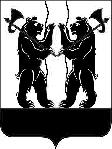 АДМИНИСТРАЦИЯЯРОСЛАВСКОГО МУНИЦИПАЛЬНОГО РАЙОНАП О С Т А Н О В Л Е Н И Е29.12.2016                                                                                                                        № 1629Об утверждении  стратегии социально - экономического развития Ярославского муниципального района       до 2025 года Руководствуясь Федеральным законом от 28 июня 2014 года № 172-ФЗ «О стратегическом планировании в Российской Федерации»,   Администрация района    п о с т а н о в л я е т:1.	Утвердить прилагаемую стратегию социально-экономического развития Ярославского муниципального района до 2025 года. 2. Опубликовать постановление в газете «Ярославский агрокурьер».3. Контроль за исполнением постановления оставляю за собой.4. Постановление вступает в силу с момента опубликования.Глава Ярославскогомуниципального района                                                                     УТВЕРЖДЕНАпостановлениемАдминистрации ЯМР от 29.12.2016  № 1629	«СТРАТЕГИЯ СОЦИАЛЬНО-ЭКОНОМИЧЕСКОГО РАЗВИТИЯ ЯРОСЛАВСКОГО МУНИЦИПАЛЬНОГО РАЙОНА ДО 2025 ГОДА»СодержаниеВВЕДЕНИЕ 	31. Общая характеристика муниципального района	51.1. Характеристика социально-экономического положения муниципального района	6           Сводные макроэкономические показатели	61.2. Основные проблемы и перспективы социально-экономического развития района	191.2.1. Ранжирование факторов внутренней и внешней среды	191.2.2. Комплексная матрица SWOT-анализа	221.2.3. Резюме комплексного SWOT-анализа	231.3. Обоснование точек роста	251.3.1. Нормативно-правовая база программно-целевого управления Ярославского  муниципального района	252. Цели, задачи, сроки и этапы реализации  Стратегии	262.1. Показатели достижения цели социально-экономического развития Ярославского муниципального района	402.2. Сроки и этапы реализации  Стратегии	413. Механизм реализации Стратегии	42Приложение 1  Ресурсное обеспечение Стратегии.	Приложение 2  Показатели финансового обеспечения муниципальных программ                   Ярославского муниципального района.ВВЕДЕНИЕ В целях приведения нормативно-правовых актов Ярославского муниципального района в сфере стратегического планирования в соответствие с Федеральным законом от 28 июня 2014 года N 172-ФЗ "О стратегическом планировании в Российской Федерации" распоряжением Администрации Ярославского муниципального района от 17.08.2016 N 104  инициирована процедура разработки стратегии социально-экономического развития Ярославского муниципального района до 2025 года (далее – Стратегия).Постановлением Администрации Ярославского муниципального района от 24.08.2016      N 1068 «Об утверждении порядка разработки и корректировки стратегии социально-экономического развития Ярославского муниципального района» утвержден порядок разработки и корректировки  Стратегии.Основным разработчиком Стратегии является управление финансов и социально-экономического развития района Администрации Ярославского муниципального района.Цель разработки Стратегии — определение путей и способов улучшения условий для развития человеческого потенциала, повышения уровня жизни населения и качества инфраструктуры на основе формирования конкурентоспособной экономики района.В соответствии с этой целью в Стратегии:сформулированы и ранжированы по степени влияния на район его сильные и слабые стороны, угрозы и возможности внешней среды (SWOT-анализ);выделены основные проблемы и ориентиры  в их решении;дана оценка действующих мер по улучшению социально-экономического положения и хода реализации национальных проектов в Ярославском районе;определены цели, задачи, сроки и этапы реализации Стратегии;предложен механизм реализации Стратегии, включающий организационные, нормативно-правовые и финансово-экономические процессы и процедуры.Механизмом реализации целей Стратегии являются муниципальные и ведомственные целевые программы, утвержденные Администрацией Ярославского муниципального района.В Стратегии соблюдена преемственность  стратегических целей и задач, намеченных и реализуемых Программой социально-экономического развития Ярославского муниципального района на 2013 - 2017 годы, учтены требования государственной политики РФ.Информационной базой разработки Стратегии являются:законодательные акты и нормативные документы Ярославской области;информация департаментов Ярославской области и структурных подразделений Правительства Ярославской области о состоянии и основных тенденциях социально-экономического развития Ярославской области;информация структурных подразделений Администрации Ярославского района;официальные справочники о социально-экономическом положении и тенденциях развития Ярославской области и входящих в нее муниципальных районов.Разработка Стратегии осуществлялась при участии членов рабочей группы стратегического планирования с учетом прогноза социально-экономического развития Ярославского муниципального района  на 2017 год и плановый период 2018 - 2019 годов, утвержденного постановлением Администрации Ярославского муниципального района             от 25.10.2016 N 1336. В состав рабочей группы стратегического планирования вошли руководители органов местного самоуправления, представители общественности, депутаты Муниципального Совета Ярославского муниципального района. Процесс корректировки и обсуждения Стратегии является публичным и открытым.12 декабря 2016 года была завершена процедура общественного обсуждения проекта Стратегии.В результате проделанной работы уточнены цель, приоритеты социально-экономического развития Ярославского муниципального района, механизмы достижения намеченной цели, индикаторы (целевые показатели) и ожидаемые «точки роста» Стратегии..1. Общая характеристика муниципального районаЯрославский муниципальный район расположен в Центральном Федеральном округе России и входит в состав Ярославской области.Административный центр Ярославского района находится  в городе Ярославле. В настоящее время на территории района находятся 7 сельских и 1 городское поселение. На севере Ярославский МР граничит с Даниловским МР, на востоке – с Некрасовским МР, на юге – с Гаврилов-Ямским МР и часть Курбского с.п. имеет общую границу на юго-западе с Борисоглебским МР, на западе – с Большесельким МР и Тутаевским МР. В центральной части района его граница совпадает с границей городского округа г. Ярославль.Численность населения Ярославского муниципального района  на 1 января 2016 года   составила 60845 человек, Территория района составляет 192 тыс. га (5,3 % территории Ярославской области). По территории района протекают  реки Волга (Горьковское водохранилище) и ее основные притоки – Которосль, Туношонка, Ить, а также малые реки – Пахма, Талица, Кисма, Соньга и другие.На территории района расположено 2 аэропорта и взлетно-посадочных площадки: в Туношенском СП (район пос. Туношна – городок 26) ОАО «Аэропорт Туношна» (авиация среднего класса); в Ивняковском СП (район пос. Карачиха) аэродром «РОСТО».Ярославский муниципальный район имеет развитый промышленный и сельскохозяйственный потенциал, обладает минерально-сырьевой базой, необходимой для развития промышленности строительных материалов, относительно богат лесными ресурсами.Экономическую основу района составляет сельское хозяйство. Сельскохозяйственное производство специализируется на разведении крупного рогатого скота молочного направления, свиней и птицы, выращивании зерновых культур, картофеля и овощей. Представительным органом местного самоуправления в Ярославском муниципальном районе является Муниципальный совет.Обеспечение благоприятных условий проживания населения Ярославского муниципального района, улучшение качества жизни лежит в основе работы Администрации Ярославского муниципального района. 1.1. Характеристика социально-экономического положения муниципального районаСводные макроэкономические показателиПромышленностьВклад промышленности в общий объем отгруженных товаров собственного производства, выполненных работ и услуг района в 2015 г. 4556 млн. рублей, что на 5,3% больше, чем в соответствующем периоде 2014 года.В разрезе предприятий данной отрасли:-	на 17,7% увеличилось химическое производство;- 	на 16,5% производство машин и оборудования;                          -	на 3,5% производство пищевых продуктов. Однако на 34,9% снизилось металлургическое производство и производство готовых металлических изделий, на 23,2% - объем производства прочих неметаллических минеральных продуктов. Хозяйствующие субъекты, занимающиеся производством и распределением электроэнергии и тепловой энергии в 2015 году отгрузили продукции на сумму 483 млн.рублей, что меньше соответствующего периода 2014 года на 20,1%.В 2015 году в Ярославском муниципальном районе инвестиции в основной капитал организаций за счет всех источников финансирования составили 7654,7 млн.рублей           (15,2% от объема инвестиций области), и увеличились по сравнению с 2014 г. на 38,4%              (в сопоставимых ценах).Основными направлениями использования капитальных вложений являлись возведение зданий нежилого назначения и сооружений (6475,3 млн.рублей), приобретение машин, оборудования, инструмента, инвентаря (830,3 млн.рублей), прочие                      (271,0 млн.рублей), строительство жилья (78,1 млн.рублей).Таким образом, в качестве сильной стороны промышленности ЯМР можно отметить наличие успешных промышленных предприятий, стабильный рост показателей производства, инвестиционная активность предприятий ЯМР.	Основными слабыми сторонами являются: острый дефицит квалифицированных кадров, нехватка энергетических мощностей, инфраструктуры для развития новых инвестиционных площадок, низкая инновационная активность промышленных предприятий. Сельское хозяйствоВ 2015 г. выручка от реализации  продукции сельского хозяйства составила 3899,7 млн. руб., что на  1,2 % больше в сравнении с 2014 г. Главным фактором роста выручки стало увеличение закупочных цен на сельскохозяйственную продукцию.Ведущей  отраслью АПК в районе является  животноводство, которое составляет 80,0%    в структуре  товарной сельскохозяйственной продукции района. За последние  годы  в хозяйствах района  наблюдается незначительное снижение   поголовья крупного рогатого скота  в целом и в том числе  коров. На начало 2016г имелось  крупного рогатого скота всего - 30857 гол, в т.ч. коров -  13195 гол. Надой молока на одну корову  за  2015г  составил 6381 кг. Положительной тенденцией в растениеводстве можно считать увеличение посевных площадей и  валового производства основных сельскохозяйственных культур. В структуре посевных площадей имеет место снижение зерновой группы и овощей открытого грунта, но значительно увеличен процент возделывания кормовых культур с целью обеспечения поголовья скота собственными кормами.  Зерновые и зернобобовые культуры  в 2015 г. заняли площадь 8919 га, валовое производство составило 26,9 тыс. тн, урожайность зерновых – 30,1 ц/га.    Площадь  посадки  картофеля составила 1288 га, валовое производство – 30,8 тыс. тн, урожайность – 239,1 ц/га. Площадь овощей открытого грунта – 145 га, валовое производство – 5,0 тыс.тн, урожайность – 344,4 ц/га. По всем вышеперечисленным показателям  животноводства и растениеводства ЯМР занимает  лидирующее  место в области. На территории района ведут сельскохозяйственную деятельность  32 предприятия. По итогам деятельности за 2015 г. доля прибыльных хозяйств от общего числа составила 82 %, что является позитивным показателем.Инвестиционная политика ЯМРВ 2015 году в Ярославском муниципальном районе инвестиции в основной капитал организаций за счет всех источников финансирования составили  7 654,7 млн.руб. (15,2% от объема инвестиций области).Основными направлениями использования капитальных вложений являлись возведение зданий нежилого назначения и сооружений (6475,3 млн.руб.), приобретение машин, оборудования, инструмента, инвентаря (830,3 млн.руб.), прочие (271,0 млн.руб.), строительство жилья (78,1 млн.руб.).По итогам 1 квартала 2016 года объем инвестиций   в основной капитал составил 1 459,3 млн.рублей (16.6% от объема инвестиций области) и увеличился по сравнению с аналогичным периодом 2015 года в 4,9 раза (в сопоставимых ценах). Наиболее крупные инвестиционные проекты, реализуемые на территории ЯМР:- строительство теплоэлектростанции «Хуадянь-Тенинская ПГУ-ТЭЦ» мощностью 450 МВт стоимостью 15 млрд. руб.;- строительство малоэтажного жилого комплекса «Зеленый бор» (ООО «Управляющая компания «Ярослав мудрый») стоимостью 12 млрд. руб.;- строительство и эксплуатация завода по производству строительной техники «Комацу» (ООО «Комацу Мэнуфэкчуринг Рус»). Капитальные вложения по проекту – 3 225 млн. руб; - строительство гипермаркета «Леруа Мерлен».Продолжат реализовываться проекты, связанные с развитием на территории Ярославского района обрабатывающей отрасли промышленности и сельского хозяйства, фармацевтического кластера, а также проекты, направленные на развитие транспортно-логистической системы района. Внесут вклад в увеличение объемов инвестиций проекты по созданию туристических рекреационных комплексов, строительству гостиниц, объектов социальной и коммунальной инфраструктуры, жилищного строительства.По результатам сводного рейтинга инвестиций муниципальных образований ЯО, учитывающим такие основные показатели как: объём инвестиций в  основной капитал  на душу населения;  индекс  физического объёма инвестиций в основной капитал; чистый объём инвестиций организаций на душу населения; индекс физического объёма  потенциальных  инвестиций;  Ярославский район занял в 2015 году – 1 место в ЯО (2-е и 1-е место в 2014 и 2013 году соответственно).Текущая инвестиционная политика района направлена на формирование благоприятного инвестиционного климата в районе, которому способствует ряд факторов, таких, как:  - эффективно действующая законодательная база Ярославской области; - стабильная политическая ситуация в районе;- положительная динамика темпов экономического развития района.С 2016 года введена оценка регулирующего воздействия нормативных правовых актов, согласно которой, принимаемые нормативные правовые акты не должны ухудшать условия ведения предпринимательской и инвестиционной деятельности.На официальном сайте Администрации Ярославского района  размещена и обновляется  информация для потенциальных инвесторов об объектах инвестирования, нормативно-правовых актах, регламентирующих инвестиционную деятельность.Градостроительная деятельностьЯрославский муниципальный район является пригородной территорией административного центра Ярославской области г. Ярославля. Уровень жилищного строительства и урбанистической культуры достаточно высокий. Высокий уровень урбанизации сопровождается целым комплексом вызовов: ростом инфраструктурных и экологических нагрузок, социальными проблемами, связанными с отсутствием необходимого комплекса социальных услуг по месту жительства граждан, а также увеличение антропогенной нагрузки на территорию за счет сезонной миграции.Так же отрицательно влияет на эффективность управления территорией отсутствие системы компактного проживания на территории района. Удаленные населенные пункты, их хаотичная застройка создает дополнительную нагрузку на бюджеты района и поселений путем строительства и содержания увеличенной протяженности дорог, инженерной инфраструктуры.Система градостроительного проектирования предполагает иерархическую систему последовательного формирования градостроительной документации, начиная от схемы территориального планирования Ярославского района и заканчивая проектами планировки и проектами межевания территории. В соответствии с этой утвержденной градостроительной документацией в итоге формируются градостроительные планы отдельных земельных участков для осуществления нового строительства (или реконструкции существующих) конкретных объектов капитального строительства по разрабатываемым архитектурно-строительным проектам.В настоящее время схема территориального планирования Ярославского муниципального района и генеральные планы для сельских поселений разработаны и утверждены в полном объеме. Но в условиях постоянно меняющейся градостроительной ситуации, связанной с изменением границ земельных участков, их разрешенного использования, вовлечение в градостроительное освоение новых территорий, подготовкой документации по развитию улично-дорожной сети и изменением законодательства, требуется их своевременная актуализация. Внесение изменений в документы территориального планирования влекут за собой внесение изменений в документы градостроительного зонирования. В связи с этим в 2017- 2025 гг. планируется разработать материалы по внесению изменений в генеральные планы, правила землепользования и застройки сельских поселений и схему территориального планирования района. Для внесения сведений о границах населенных пунктов района в государственный кадастр недвижимости необходимо провести ряд мероприятий по их межеванию и разработке карт-планов на каждый населенный пункт. В целях выделения элементов планировочной структуры, установления параметров планируемого развития элементов планировочной структуры, зон планируемого размещения объектов федерального значения, объектов регионального значения, объектов местного значения всех уровней, установления границ земельных участков, на которых расположены объекты капитального строительства, границ земельных участков, предназначенных для строительства и размещения линейных объектов разрабатываются и утверждаются проекты планировки и проекты межевания территории. На сегодняшний день площадь территорий, покрытых проектами планировки территории очень незначительна.Информационная система обеспечения градостроительной деятельности в Ярославском муниципальном районе ведется через автоматизированную информационную систему обеспечения градостроительной деятельности, которая подлежит ежегодному обслуживанию и пополнению документами, подлежащими размещению в информационной системе обеспечения градостроительной деятельности	согласно	законодательству. Потребность выдачи сведений информационной системы ежегодно возрастает.Анализ существующей ситуации показывает, что в число проблем при реализации документов градостроительной деятельности входят:-	 изменения в градостроительном законодательстве, утверждение документов территориального планирования муниципального и регионального уровней, а также документов, связанных с использованием земель в соответствии с правовым режимом, определившим необходимость внесения изменений в документы территориального планирования и градостроительного зонирования муниципальных образований;- недостаточная обеспеченность современной картографической, топографической и другой инженерно-изыскательской базой и своевременность её обновления;-	 отсутствие местных нормативов градостроительного проектирования сельских поселений;- недостаточная обеспеченность техническими и программными средствами для реализации полномочий и ведения информационной системы обеспечения градостроительной деятельности.Реализация мероприятий стратегии даст возможность решить задачи по проектированию устойчивого развития территории на основе документов территориального планирования, градостроительного зонирования и документации по планировке территории и доступности сведений, размещенных в информационной системе обеспечения градостроительной деятельности.По существу требуется обеспечить условия, при которых земельные, имущественные и градостроительные отношения должны быть выстроены в единую систему, позволяющую осуществить устойчивое развитие территории Ярославского муниципального района, привлечь средства инвесторов для развития территории. При этом инвесторы должны быть уверены в правовом закреплении имущества и получении последующей прибыли. Решение этих задач осуществляется на основе документов территориального планирования (градостроительной документации) соответствующего уровня и назначения, обеспечивающих стабильность и предсказуемость градостроительной и экономической деятельности.Транспорт и связьОбщая протяжённость автомобильных дорог местного значения Ярославского муниципального района, по состоянию на 01.01.2016 составляет 332,5 км, в том числе по типам покрытий:- с твердым покрытием – 87,5 км (26,32 %);- грунтовые – 245 км (73,68 %). В настоящее время 84 процентов (279,8 км) автомобильных дорог местного значения не соответствуют нормативным требованиям к транспортно-эксплуатационному состоянию. При этом парк автомобилей, пользующихся местными дорогами, ежегодно растет. Несущая способность автомобильных дорог, построенных по нормативам 70 - 80-х годов прошлого века, не соответствует современным нагрузкам, в результате чего покрытие автодорог интенсивно разрушается.Кроме того, из 16 мостовых сооружений 14 мостов находятся в неудовлетворительном состоянии.Сильными сторонами отрасли можно считать: удобное географическое положение; наличие аэропорта; наличие производственных баз в дорожных организациях (асфальтобетонные заводы, карьеры для добычи дорожно-строительных материалов, сертифицированные по стандартам качества лаборатории), позволяющие качественно выполнять ремонт автомобильных дорог. Наиболее слабыми сторонами являются: недостаточное финансирование,  высокая доля малочисленных населенных пунктов, не имеющих регулярного автобусного и (или) железнодорожного сообщения с административным центром. Для стабильного развития экономики района в производственной логистической цепочке необходимы грузовые перевозки. Такие перевозки осуществляются грузовым транспортом большого тоннажа и предъявляют повышенные требования к автомобильным дорогам (качеству покрытия, категорийности и пр.). В настоящее время часть сети автомобильных дорог местного значения не соответствует требованиям, предъявляемым к указанным перевозкам.Для обеспечения транспортных связей в межпоселенческом сообщении, удовлетворения потребностей населения и хозяйственного комплекса района в автомобильных перевозках с наименьшими затратами и повышения потребительских свойств автомобильных дорог необходимо осуществление ряда мероприятий по улучшению качества дорожной сети:- развитие производственных баз в дорожных организациях (асфальтобетонные заводы, карьеры для добычи дорожно-строительных материалов, сертифицированные по стандартам качества лаборатории), позволяющих качественно выполнять ремонт автомобильных дорог;- своевременное обеспечение проектно-изыскательских работ и ремонтных дорожных работ;- обеспечение подъездов с твёрдым покрытием к сельским населённым пунктам, позволяющее сократить затраты на перевозки по грунтовым автомобильным дорогам, которые в 3,3 раза выше, чем по автомобильным дорогам с твёрдым покрытием.Жилищно-коммунальное хозяйствоЖКХ является одной из важных сфер экономики Ярославского района. Жилищно-коммунальные услуги имеют для населения особое значение и являются жизненно необходимыми. От их качества зависит не только комфортность, но и безопасность проживания граждан в своём жилище. Поэтому устойчивое функционирование ЖКХ – это одна из основ социальной безопасности и стабильности в обществе.В Ярославском районе выбор собственниками помещений способа управления своими многоквартирными домами составляет: 42% переданы в управление управляющей организации, 1,5% переданы в управление ТСЖ жилищным или иным специализированным кооперативам,          57 % находятся в непосредственном управлении собственников помещений.На территории Ярославского муниципального района предоставлением услуг в сфере жилищно-коммунального хозяйства (далее - ЖКХ) занимаются 33 организации.  ЖКХ Ярославского муниципального района на сегодняшний день включает в себя следующие основные категории коммунальной инфраструктуры:- 37 котельных;- 167,73 километров тепловых сетей,- 190,83 километр  водопроводных сетей,- 162,96 километров канализационных сетей;- 296километров газовых сетей.Общая площадь обслуживаемого жилищного фонда составляет более 1860,6 тыс. квадратных метров, около 92 процентов которого находится в частной собственности. Оборудовано жилищного фонда:- централизованным водоснабжением – 48,0 %;- централизованным водоотведением – 43,0%;- центральным отоплением – 35,2 %;- природным и сжиженным газом - 95%;- централизованным горячим водоснабжением – 21,2 %.Потребителям района ежегодно реализуется более 200 тыс. Гкал тепловой энергии; 60 млн. кВт/час электроэнергии; более 2,7 млн. кубических  метров воды. На период 2015-2019 годов запланировано строительство 70,0 км.газопроводов, что позволит довести уровень газификации к 2019 году до 75%.Основные проблемы отрасли связаны с повышенным износом жилищной и коммунальной инфраструктуры, низким качеством услуг, более быстрым в сравнении с другими секторами экономики ростом тарифов на жилищно-коммунальные услуги, социальной значимостью и повышенной конфликтностью сектора услуг жизнеобеспечения. В течение последних лет отрасль претерпевает  серьезные изменения, осуществляется её  дальнейшее развитие на основе проведения реформирования ЖКХ, являющегося составной частью преобразований экономики района и неразрывно связанного с целями и задачами территориального планирования Ярославского муниципального района.Все это выявило ряд проблем, основными из которых являются:- недостаточное развитие коммунальных систем для обеспечения возрастающих потребностей общества, в том числе связанных с новым строительством;- высокий процент износа объектов коммунальной инфраструктуры и жилищного фонда, который составляет около 80 %; - высокий уровень потерь тепловой энергии (в пределах 20%) в процессе производства и транспортировки ресурсов до потребителей, которые связаны с техническим состоянием сетей, более 87% которых нуждаются  в замене;- недостаточный объём средств, направляемых на модернизацию объектов коммунальной инфраструктуры;- низкая эффективность системы управления в ЖКХ, преобладание административных методов хозяйствования над рыночными;- сложное финансовое состояние организаций ОКК. В настоящее время большинство предприятий ОКК являются убыточными.Существенным препятствием для реформирования ЖКХ является значительный объём накопленной дебиторской  и кредиторской  задолженности организаций ЖКХ. Накопившиеся проблемы ЖКХ могут быть устранены посредством реализации комплекса мероприятий. Проведение реформы ЖКХ является одним из приоритетных направлений социальной и экономической  политики Администрации ЯМР. Её значимость и необходимость определяются реальным состоянием данного сектора, возможными негативными социально-экономическими последствиями при отсутствии своевременного реагирования на возникающие отклонения.Долгосрочными стратегическими целями развития системы коммунального хозяйства муниципального образования являются:- обеспечение эксплуатационной надежности и безопасности коммунальных систем, как части систем жизнеобеспечения населения;- обеспечение финансовой и производственно-технологической доступности коммунальных услуг надлежащего качества для населения и других потребителей;- обеспечение рационального использования воды, как природной, так и питьевого качества, выполнение природоохранных требований;- повышение ресурсной эффективности путем модернизации оборудования и сооружений, внедрения новой технологии и организации производства;- достижение полной самоокупаемости услуг и финансовой устойчивости предприятий коммунального комплекса;- оптимизация инфраструктуры и повышение эффективности капитальных вложений, создание благоприятного инвестиционного климата.Реализации мероприятий по решению имеющихся в отрасли проблем будут способствовать: - наличие нормативной базы, которая позволяет проводить эту работу;- заинтересованность и готовность органов местного самоуправления и организаций коммунального комплекса, осуществляющих свою деятельность на территории ЯМР, к участию в совместной работе по решению имеющихся проблем; - выделение средств из вышестоящих бюджетов;Если имеющиеся проблемы отрасли не будут решены в рамках Стратегии, то возможны следующие социальные последствия и чрезвычайные ситуации эпидемиологического и техногенного характера:- рост количества аварий и чрезвычайных ситуаций на объектах ЖКХ;- ухудшение экологического состояния территории района;- сохранение низкого уровня газификации в поселениях;- снижение  качества предоставляемых жилищно-коммунальных услуг;- повышение износа объектов инженерной инфраструктуры и жилищного фонда;- увеличение потерь энергетических ресурсов в процессе их доставки потребителям;- невозможность обеспечения технического перевооружения и реконструкции отрасли;- снижение надёжности работы систем жизнеобеспечения.Таким образом, исходя из анализа сильных и слабых сторон, рисков (угроз) и возможностей можно сделать вывод,  что, несмотря на угрозы и риски, существует достаточно позитивных факторов, способных обеспечить успешную реализацию намечаемых мероприятий.Малый и средний бизнесПо данным статистики на 01.01.2016г. в ЯМР осуществляли хозяйственную деятельность 2090 субъектов  малого и среднего предпринимательства, в т.ч. 22 – средних  предприятий, 104 - малых предприятий. В 2015 году:- среднесписочная численность работников в сфере МиСп составляла  5854 человек -  38,3% от общей численности занятых в организациях ЯМР (+486 чел. к 2010г.); -среднемесячная оплата труда работников  - 20793 руб. (+7293 руб. к 2010г); - объем производства (оборот) товаров, работ, услуг (тыс. руб.)  -10,8 млрд. руб. ( +3,4 млдр.руб к 2010г);- поступления  налогов в районный бюджет от субъектов МиСП  -25,4 млн.руб ( +11,6 млн.руб. к 2010).В сложившейся отраслевой структуре малого и средней предпринимательства доминируют  непроизводственная сфера, отрасли с высокой скоростью обращения и минимальным уровнем требуемых капиталовложений.К сильным сторонам развития предпринимательства можно отнести высокую долю предприятий бизнеса в общем количестве хозяйствующих субъектов,  значительную долю населения, занятого в предпринимательстве, поддержку со стороны органов местного самоуправления.  В рамках реализации программ осуществляются мероприятия, направленные на  развитие  и поддержку субъектов малого  и среднего предпринимательства, в т.ч. в форме предоставления субсидий:компенсация части затрат, связанных с оказанием социально- значимых бытовых услуг по льготным расценкам;компенсация затрат на горюче-смазочные материалы, произведённых при доставке товаров в отдалённые населённые пункты, не имеющие стационарной торговой сети.Проблемами в развитии предпринимательства являются: отток экономически активного населения  в города, низкий уровень профессиональной подготовки кадров, недостаточность финансовых ресурсов, трудности в привлечении инвестиций, недостаточная инновационная активность субъектов малого и среднего предпринимательства.Торговля, общественное питание и сфера услугОдним из основных принципов функционирования потребительского рынка является развитие конкурентной среды, что позволяет эффективно использовать рыночные механизмы для повышения качества товаров и услуг, их ценовой и территориальной доступности.В 2015 годупотребительский рынокЯМР насчитывал около 400 предприятий, в т.ч., 213 магазинов розничной торговли суммарной торговой площадью более 53,5 тыс. кв.м., 42 нестационарных торговых точек. 64 предприятия оказывают населению бытовые услуги, около 70 предприятий - услуги общественного питания. На территории района действуют крупные торговые центры - «ГиперГлобус», «Вернисаж», «Ашан», торговый центр строительных материалов «Олимпия», логистический центр «Магнит». Население района обслуживают магазины федеральных торговый сетей «Магнит», «Пятерочка», «Верный». В 2015 г. объем розничной торговли составил 13 138,8млн. руб., ( + 6,2% к 2014 г.). Темпы роста потребительского сектора экономики района обусловлены строительством современных магазинов и торговых центров, повышением качества и увеличением ассортимента торгового и сервисного обслуживания. Сильными сторонами потребительского рынка ЯМР являются:      –  стабильный рост оборота розничной торговли предприятий;      –  разветвленная торговая сеть. Слабые стороны:      – низкая рентабельность предприятий бытового обслуживания и торговли в сельских населённых пунктах;     –  недостаточность собственных оборотных средств;     –  нехватка квалифицированных кадров в сфере потребительского рынка;     –  низкий уровень платежеспособности основной массы населения.Территориальное зонирование центральных населенных пунктов завершено. Строительство новых торговых объектов, предприятий общественного питания  и сервисного обслуживания планируется, в основном, в микрорайонах новой застройки, как часть развития инфраструктуры территории.ОбразованиеСистема образования Ярославского муниципального района представляет собой сеть образовательных учреждений, обеспечивающих доступность получения качественного образования различных уровней. Она включает 45 учреждений, в том числе:- 15 дошкольных образовательных учреждений;- 26 общеобразовательных учреждений; - 3 учреждения дополнительного образования;-1 детский оздоровительный центр «Иволга». Учреждения образования ЯМР реализуют образовательные программы различного уровня, вида и направленности. Цель развития муниципальной системы образования: обеспечение доступности качественного дошкольного, начального общего, основного общего и среднего общего образования, а также предоставление дополнительного образования детей. Для реализации данной цели в течение 3-х лет решались следующие задачи:- обеспечение доступности дошкольного образования для детей от 3 до 7 лет;- создание условий для обеспечения качественного общего образования в соответствии с ФГОС;- развитие системы работы с детьми, имеющими особые образовательные потребности;- обеспечение мер по уменьшению количества детей, обучающихся во вторую смену; создание условий для обеспечения детей программами дополнительного образования.Основной задачей системы образования с 2014 года являлось достижение 100% по показателю «обеспеченность местами в образовательных организациях, реализующих программы дошкольного образования детей от 3 до 7 лет». Данная задача решалась как путём оптимизации уже имеющихся площадей, так и расширением сети муниципальных образовательных организаций дошкольного образования. Было проведено мероприятие по перепрофилированию группы раннего возраста в МДОУ №42 «Родничок» ЯМР в дошкольную путем проведения ремонта в туалетном помещении ясельной группы. В 2015 году  здание детского сада, ранее использовавшееся под иные цели, было отремонтировано и восстановлено как дошкольное образовательное учреждение (детский сад №2 «Солнышко» в п. Дубки на 110 мест). В течение 3-х лет были введены в эксплуатацию два детских сада: №1 «Красная шапочка» в п. Красные Ткачи (на 140 мест) и №3 «Ивушка» (на 140 мест) в п. Ивняки. Эти меры позволили повысить охват детей от 3-х до 7-и лет дошкольным образованием с 1722 детей в 2014 году до  2241 в 2016 году. По состоянию на 1 января 2016 года данный показатель был выполнен на 100 %. В настоящий момент все дети, достигшие возраста от трёх до семи лет, получают услугу по дошкольному образованию. В связи с высокой миграцией и естественного прироста населения в Ярославском МР наблюдается увеличение количества детей школьного возраста. Так, среднегодовая численность обучающихся муниципальных общеобразовательных учреждений с 2014 по 2016 год выросла на 417 человек и составила 4062 чел. и 4479 чел. соответственно. Для обеспечения  современного качественного образования в школах ЯМР шёл переход на новые федеральные государственные образовательные стандарты (ФГОС НОО и ФГОС ООО). В 2014 году по новым стандартам обучалось 39% школьников, в 2015г.  – 61 %, в 2016г. – 69%. В системе образования основным показателем качества образования является показатель «доля выпускников, получивших аттестат о среднем общем образовании». В 2016 году удалось довести показатель  до 100%. Ранее данный показатель имел плавающую динамику.Особое место в образовательном пространстве ЯМР играет система работы с детьми с особыми образовательными потребностями. В ЯМР создана система мероприятий по выявлению, поддержке и развитию детей, с повышенным познавательным интересом. С целью поощрения детей учреждена стипендия Главы ЯМР, которая выплачивается школьникам, имеющим успехи в учении и высокие результаты в спорте. Также обеспечивается индивидуализация обучения детей с ограниченными возможностями здоровья (далее – ОВЗ). В 25 общеобразовательных учреждениях (96% от общего количества) созданы условия для реализации адаптированных основных образовательных программ для детей с ОВЗ (задержка психического развития). В 11 общеобразовательных учреждениях (42% от общего количества) реализуются адаптированные основные образовательные программы для детей с ОВЗ (умственная отсталость). Большинство образовательных учреждений обеспечивают инклюзивное образование детей с ОВЗ.Рост числа обучающихся и отсутствие новых школ обусловили наличие учреждений, осуществляющих обучение во вторую смену, в том числе МОУ Глебовская ОШ ЯМР, МОУ НШ п. Заволжье ЯМР, МОУ Туношёнская СШ им. Героя России А.А. Селезнева ЯМР. Данная проблема могла быть решена только двумя путями: оптимизация имеющихся площадей школ и строительство нового здания МОУ Туношёнской СШ им. Героя России А.А. Селезнева ЯМР. Благодаря первому ресурсу МОУ Глебовская СШ ЯМР перешла к обучению в первую смену. Строительство школы в настоящий момент не завершено. Тем не менее, удалось снизить процент детей обучающихся во вторую смену с 3,37 в 2014 году до 2,84 в 2016 г.В ЯМР осуществляют деятельность 4 учреждения дополнительного образования, в том числе: МУДО ЦДТ «Ступеньки» ЯМР, МУДО «Шанс ЯМР, МУДО ДЮСШ ЯМР, МАУДО ДОЦ «Иволга» ЯМР. В двух школах,   МОУ Ивняковская СШ ЯМР и  МОУ Кузнечихинская СШ ЯМР, имеются отделения дополнительного образования детей. Однако в связи с активным ростом контингента детей в ЯМР ресурса имеющихся учреждений не хватало для охвата детей программами дополнительного образования. Данная проблема решалась путём получения общеобразовательными организациями лицензий на реализацию программ дополнительного образования детей. За отчётный период лицензии получили 16 образовательных учреждений ЯМР. Кроме того, были созданы условия для сетевого взаимодействия учреждений образования. Была организована работа кружков от центров детского творчества и ДЮСШ на базе школ. Эти меры позволили увеличить процент охвата детей программами дополнительного образования с 41,03 % в 2014 году до 48 % в 2016 г. Культура, физкультура и  спорт, молодежная политикаНа территории Ярославского муниципального района реализация культурной политики осуществляется в соответствии с полномочиями муниципального района и поселений. На уровне района полномочия исполняют отдел культуры, молодежной политики и спорта Администрации ЯМР и МУК «Районный координационно-методический центр» Ярославского муниципального района.В 8 поселениях полномочия в отрасли «Культура» исполняют 8 муниципальных культурно-спортивных центров, подчиненных администрациям  поселений. В районе насчитывается 365 клубных формирований, из них 161 самодеятельный коллектив, среди которых хоровые, вокальные, инструментальные, театральные; 20 из них имеют почетное звание «Народный» и «Образцовый». Количество участников клубных формирований составляет 4 376 человек.По числу клубных формирований и участию в областных мероприятиях Ярославский район занимает первое место среди муниципальных образований в области. Коллективы и солисты являются призерами всероссийских, региональных и областных конкурсов. Повысили квалификацию в областных методических центрах в 2015 году 195 специалистов культуры (70% от числа специалистов культуры района – высокий показатель среди районов области). В библиотеках Ярославского муниципального района в среднем зарегистрировано 11,2 тысячи читателей, общая выдача фонда составляет 262 тысячи экземпляров книг, количество посещений составляет 113,6 тысячи человек. Охват населения территории района библиотечным обслуживанием составляет 25%, 27 библиотек размещаются в культурно-спортивных центрах в сельской местности. В 2015 году в библиотеки района поступило 514 экземпляров книг, что составляет 9 документов на 1000 жителей (норматив ЮНЕСКО и Российской Ассоциации Библиотек - 250 документов в год на 1000 жителей).Доля бюджетных расходов на отрасль в консолидированном местном бюджете в 2015 году составила 6 % (средний показатель по районам области). Слабыми сторонами являются: слабая материально-техническая база культурно-спортивных учреждений; низкая конкурентоспособность учреждений культуры по предоставлению услуг населению по сравнению с г. Ярославлем.В перечень программных мероприятий ведомственной целевой программы вошли:формирование потребности у населения в физическом совершенстве;совершенствование системы управления физкультурно-спортивным движением в Ярославском муниципальном районе, кадровое обеспечение;физическая культура в системе производства, по месту жительства и отдыха населения;развитие физической культуры и спорта среди людей с ограниченными возможностями;массовые физкультурно-спортивные мероприятия;спорт высших достижений и подготовка спортивного резерва;развитие сети физкультурно-оздоровительных и спортивных объектов;медицинское обеспечение и врачебный контроль за лицами, занимающимися физической культурой и спортом.Все мероприятия, проводимые в районе, направлены на увеличение числа жителей регулярно  занимающихся физической культурой и спортом. В связи с этим расходы на физическую культуру и спорт должны увеличиваться. Основной экономический эффект будет выражаться в сокращении расходов бюджетных средств на оказание медицинской помощи и выплату пособий по временной нетрудоспособности.На 1 января 2016 года численность населения систематически занимающаяся физической культурой и спортом в Ярославском муниципальном районе составляет более 16500 человек, что составляет 27% от общего числа жителей района. К 2020 году ожидается, что этот процент должен вырасти до 32% а к 2025 году до 38%.Количество спортивных сооружений на начало 2016 года  составило 109 единиц: из них  плоскостные спортивные сооружения – 58; спортивные залы – 27; лыжные базы – 2; сооружения для стрелковых видов спорта – 2; другие спортивные сооружения - 20. Единовременная пропускная способность спортивных сооружений составила 2461 человек.До 2020 года планируется следующие мероприятия  по развитию отрасли физическая культура и спорт в Ярославском муниципальном районе:завершение строительства футбольного поля с современным искусственным покрытием в п. Щедрино;строительство универсальных спортивных площадок в поселениях ЯМР;проведение спартакиад, спортивных фестивалей, спортивных праздников и мероприятий в рамках ВФСК «ГТО»;достойное участие в областных и Всероссийских спортивных состязаниях;-  систематизация работы с людьми с ограниченными возможностями на территории  Ярославского муниципального района.
ТуризмЯрославский муниципальный район располагает значительным потенциалом для развития внутреннего и въездного туризма.Определяющим фактором развития туризма в Ярославском муниципальном районе является наличие высокого историко-культурного  потенциала, в частности: территория Ярославского муниципального района образует целое ожерелье усадебной культуры, жемчужиной которого является усадьба Н.А. Некрасова, на территории района расположено родовое село Курбских,  расположена деревня, давшая название культуре Бронзового века (д.Фатьяново), в селе Андроники родился  Маршал Советского союза Ф.И. Толбухин. Важным фактором развития туризма является наличие туристской инфраструктуры:Коллективные средства размещения -  13 организаций.Учреждения досуга  – учреждения.Общественное питание – 28 предприятий открытой сети.Основными целями развития туризма в Ярославском муниципальном районе, с учетом их соответствия долгосрочным целям социально-экономического развития региона являются:-  формирование механизма межведомственной координации и регулирования развития туризма в ЯМР.-  туристская паспортизация объектов. Позволит оценить наличие и состояние туристского потенциала,  туристских объектов и туристской инфраструктуры.- содействие формированию волонтерского движения в сфере туризма. - создание благоприятного визуального облика поселений ЯМР. Такое оформление основывается на разработке единых и обязательных к исполнению требований в сфере благоустройства, определяет порядок уборки и содержания территорий, включая внутренние производственные территории, для всех юридических и физических лиц, являющихся собственниками, пользователями или владельцами земель, застройщиками, собственниками, владельцами и арендаторами зданий, строений и сооружений, расположенных на территории поселения, независимо от формы собственности, ведомственной принадлежности и гражданства. -  формирование у населения ответственной гражданской позиции в решении задач развития туризма. Предлагается создать постоянно действующую площадку (реальную или виртуальную) общественных коммуникаций, с целью пропаганды положительных аспектов развития туризма в регионе (создание рабочих мест, повышение качества жизни, ускорение социальных и культурных процессов, возрождение местных культурных ценностей, оживление  культурной жизни и т.п.), а также с целью нивелирования отрицательных аспектов, в первую очередь снижение остроты «конфликта интересов» туристов и местного населения.- деловой туризм. Деловой туризм является перспективным направлением развития туризма. Необходимо включить в программы пребывания  деловых туристов экскурсионные продукты, что позволит не только добиться достижения стратегических количественных ориентиров развития туризма.- автотуризм. В общем виде автотуристские кластеры включают в себя придорожные гостиницы (мотели), кемпинги, парковки, кафе и рестораны, автосервисы, магазины, автозаправочные комплексы и др. Сетевое построение автотуристских кластеров создаст удобную базу для организации туристких маршрутов  и обеспечит единый высокий стандарт услуг. - сельский туризм. Разработка и продвижение туристских маршрутов, основанных на активизации использования в туристских целях фермерских и крестьянских хозяйств.- оздоровительный туризм. Опыт создания подобных заведений, в которых практикуются   программы омоложения, похудения, релаксации, восстановления и пр. широко распространен в мире. -  поддержка создания и развития концептуальных туристских продуктов. На территории Ярославской области сформирован потенциал развития таких мероприятий, как: семейный фестиваль «ТехноПоле», зимний праздник «Валенки Шоу», этнографический фестиваль «Березовая карусель», фестиваль национальных культур «Ярославский калейдоскоп», патриотический фестиваль «Маршал Парад» и другие.Бюджетная политикаБюджетная политика как составная часть экономической политики района нацелена на повышение уровня и качества жизни населения через повышение уровня экономического развития.Сложные экономические условия с одной стороны еще больше усиливают социальную нагрузку на районный бюджет, с другой –     крайне отрицательно влияют на поступление налоговых и неналоговых доходов. В связи с этим обеспечение финансирования всех социальных обязательств, требует повышения эффективности расходов на действующие обязательства, минимизации бюджетных рисков, оптимизации и сдерживания  расходов на основе повышения их адресности.Для обеспечения развития экономики района еще более актуальной становится задача привлечения дополнительных источников финансирования, увеличения доли средств из внебюджетных источников.На этапе планирования бюджетных расходов необходимо активно использовать оценку эффективности расходов.Конечная цель долгосрочной бюджетной политики состоит в повышении уровня и качества жизни населения в условиях сбалансированного бюджета. Это подразумевает создание условий для устойчивого повышения уровня жизни граждан, их всестороннего развития, защиту их безопасности и обеспечение социальных гарантий. Основными задачами ближайших лет по повышению эффективности бюджетных расходов являются:- повышение эффективности и результативности имеющихся инструментов программно-целевого управления и бюджетирования;- создание условий для повышения качества предоставления муниципальных услуг. - повышение эффективности процедур проведения государственных закупок; - совершенствование процедур предварительного и последующего контроля;  - совершенствование межбюджетных отношений с  поселениями.Главным инструментом, который призван обеспечить повышение результативности и эффективности бюджетных расходов, ориентированности на достижение целей политики района, остаются муниципальные программы. Развитие методологии разработки муниципальных программ, повышение эффективности их реализации будет продолжено по следующим направлениям: - повышение качества планирования значений целевых показателей муниципальных программ;- проведение комплексной оценки эффективности муниципальных программ, включающей оценку эффективности их реализации и оценку качества планирования каждой муниципальной программы. Результаты такой оценки должны учитываться при формировании параметров финансового обеспечения муниципальных программ на дальнейшую перспективу.Основные направления бюджетной политики в части расходов бюджета.Необходимо приведение уровня бюджетных расходов в соответствие с новыми требованиями нормативно-правовых актов, оптимизация структуры бюджетных расходов в целях мобилизации ресурсов на приоритетные направления. К приоритетным направлениям относятся расходы на заработную плату работников казенных, бюджетных учреждений, органов местного самоуправления и начисления на выплаты по оплате труда и оплата коммунальных услуг казенных, бюджетных учреждений и органов местного самоуправления.Будет активно проводиться работа по снижению дефицита, кредиторской задолженности и муниципального долга. Основные направления бюджетной политики в части бюджета текущих обязательств.В рамках решения задачи повышения эффективности оказания муниципальных услуг будет продолжена работа по созданию стимулов для более рационального и экономного использования бюджетных средств.   Основными мероприятиями по решению задачи станут:- оптимизация численности персонала муниципальных учреждений на основе перераспределения функциональных обязанностей;- повышение эффективности управления муниципальным имуществом (в том числе передачи части площадей в аренду).Будет продолжена работа по формированию нормативных затрат на оказание муниципальных услуг на основе общих требований к определению нормативных затрат на оказание муниципальных услуг в установленной сфере деятельности. При расчете единого базового норматива затрат, учитывающего экономически обоснованную себестоимость услуги, планируется применять нормы материальных, технических и трудовых ресурсов, используемых для оказания муниципальной услуги, установленные нормативными правовыми актами Российской Федерации, Ярославской области, Ярославского муниципального района, строительными нормами и правилами, санитарными нормами и правилами, стандартами, порядками и регламентами оказания муниципальных услуг, базовыми требованиями к качеству оказания услуг в установленной сфере. Основные направления бюджетной политики в части бюджета развития.При формировании бюджета развития приоритетными расходами должны стать расходы, обеспечивающие модернизацию социальной сферы, реализацию инвестиционной политики Администрации района. При этом следует отдавать предпочтение тем способам решения задач развития, которые позволят получить реальный значимый эффект с точки зрения достижения стратегических целей.Бюджетные инвестиции в экономику района должны стимулировать рост частных инвестиций, способствовать формированию современной  инженерной инфраструктуры. Бюджетная политика должна создавать условия для повышения качества предпринимательского и инвестиционного климата               в районе.В области социальной сферы останутся приоритетными направлениями задачи по завершению строительства зданий образовательных организаций и  продолжению строительства зданий образовательных организаций,  в области жилищных программ – мероприятия по расселению граждан из аварийного жилищного фонда и по газификации населённых пунктов.Основные направления политики в сфере межбюджетных отношенийОсновными задачами в области регулирования межбюджетных отношений  в Ярославском районе останутся:- обеспечение сбалансированности бюджетов поселений;- сокращение муниципального долга;- формирование устойчивой собственной доходной базы бюджетов  поселений;- соблюдение органами местного самоуправления бюджетного законодательства и повышение уровня финансовой дисциплины;Реализация данных мер будет способствовать повышению эффективности системы межбюджетных отношений, обеспечению сбалансированности бюджетов поселений и увеличению их финансовых возможностей, а также улучшению качества управления бюджетным процессом на местном уровне.1.2. Основные проблемы и перспективы социально-экономического развития района1.2.1. Ранжирование факторов внутренней и внешней средыМетодом экспертных оценок проанализирована возможная степень влияния выявленных сильных и слабых сторон на перспективу развития Ярославского  муниципального района. Результаты оценки приведены в таблице. Матрица сильных и слабых сторонАналогичным образом оценивалась вероятность реализации выявленных при анализе исходного состояния угроз и возможностей. Матрица угроз и возможностей С учетом степени влияния факторов внешней и внутренней среды составлена Комплексная матрица SWOT -анализа района в целом для последующей их оценки в агрегированном виде.1.2.2. Комплексная матрица SWOT-анализа1.2.3. Резюме комплексного SWOT-анализаЗавершающий этап SWOT- анализа предполагает сопоставление внешних возможностей и угроз с внутренним потенциалом и ограничениями ЯМР, что позволяет  определить его способность воспользоваться имеющимися возможностями развития и минимизировать негативное воздействие внешних угроз. Выбор общей стратегии развития ЯМР невозможен без точного соотнесения факторов внешней среды и стратегических возможностей района с имеющимися ресурсами и действующей системой управления муниципальным образованием. Таким образом, выполнена классификация и оценка следующих обобщенных факторов внешней и внутренней среды:возможности - сильные стороны (определение ориентиров стратегического развития, «точек роста»);возможности - слабые стороны (определение ориентиров внутренних преобразований);угрозы - слабые стороны (выделение существенных ограничений стратегического развития);угрозы - сильные стороны (выделение потенциальных стратегических преимуществ).Ориентиры в  решении муниципальных проблемСоотнесение определенных в результате анализа слабых сторон и возможностей позволяет определить следующие основные направления внутренних преобразований в районе:1. Решение проблемы дефицита квалифицированных кадров  в экономике возможно  за счет создания новых рабочих мест и повышения квалификации кадров. Общее улучшение социально-экономической ситуации в районе, повышение уровня и качества жизни населения приведет к возврату  в район местного населения, работающего в областном центре, закреплению молодежи в районе.2. Создание условий для приведения жилищного фонда и коммунальной инфраструктуры в соответствие со стандартами качества, обеспечивающими современные условия комфортности, безопасности и надежности жилья, обеспечение высокого качества жилищно-коммунальных услуг. Данную цель возможно достигнуть за счет модернизации объектов коммунальной инфраструктуры, повышения эффективности управления данными объектами, привлечения средств внебюджетных источников (в т.ч. с привлечением механизма частно-государственного партнерства), снижения издержек в ЖКХ (в т.ч. за счет применения энерго- и ресурсосберегающих материалов и технологий).3. Улучшение физического и духовного здоровья жителей района, повышение культурного  и образовательного уровня, улучшение демографической ситуации, увеличение продолжительности  жизни являются важнейшими условиями развития человеческого потенциала, которые возможно обеспечить, в первую очередь, путем улучшения и расширении материальной базы объектов  образования, культуры и спорта.4. Обеспечение в полной мере населения доступным и комфортным жильем, за счет развития малоэтажного строительства на основе новейших технологий, удешевляющих стоимость квадратного метра, а также подготовки и обеспечения площадок под малоэтажное строительство необходимой инфраструктурой  создаст предпосылки для улучшения демографической ситуации, закрепления молодежи в районе, миграционного притока в район специалистов высокой квалификации.  5. В районе функционирует большое количество предприятий малого и среднего бизнеса, но большая их часть сосредоточена в  торговле. Для обеспечения конкурентоспособности экономики района необходимо стимулировать деятельность малого и среднего бизнеса в области высокотехнологичной, инновационной производственной деятельности (промышленность, сельское хозяйство, малоэтажное строительство).Определение  потенциальных стратегических преимуществСопоставление выявленных сильных сторон, имеющих значительное и умеренное влияние на развитие района,  и возможных угроз, имеющих высокую и среднюю вероятность реализации, позволило определить наиболее значимые стратегические преимущества (предпосылки) муниципального развития: для того, чтобы дефицит кадров не перерос в реальную угрозу  развития экономики района необходимо, в первую очередь, переходить на новые, современные технологии в сельском хозяйстве, существенно повышающие производительность труда и требующие меньшего количества работников;леса Ярославского района со всех сторон окружают Ярославль и являются "легкими" промышленного города,  в связи с этим, охране, бережному использованию и восстановлению лесных ресурсов должно уделяться особое внимание. Лес вместе с водными ресурсами может служить базой для развития  активного и рекреационного туризма;ЯМР обладает развитой сырьевой базой общераспространенных полезных ископаемых: песчано-гравийных смесей, строительного песка, суглинков, керамзита и торфа, что может служить базой для развития малоэтажного строительства.1.3. Обоснование точек ростаСоотнесение выявленных сильных сторон и возможностей позволяет определить основные точки роста муниципального района, которые и должны определять приоритетность и направления дальнейших действий в рамках разрабатываемой Стратегии:Благоприятный инвестиционный климат.Высокая инвестиционная привлекательность района за счет близкого расположения к областному центру, высокой обеспеченности инфраструктурой,  развитой транспортной системы в совокупности с возможностью формирования инвестиционных площадок  создадут предпосылки для привлечения инвесторов в район, создания новых производств, способных диверсифицировать и укрепить экономику района, увеличить поступления в бюджет, способствовать повышению благосостояния жителей.Развитие сельского хозяйства.Развивающееся  сельское хозяйство, близость крупных рынков сбыта (Ярославль, Москва), комфортные условия жизни и труда - все это создаст реальную возможность формирования высокотехнологичного сельского хозяйства, призванного обеспечить продовольственную безопасность областного центра.Туризм.Ярославский муниципальный район располагает значительным потенциалом для развития внутреннего и въездного туризма. Необходима поддержка в создании и развитии концептуальных туристических продуктов и совершенствование информационно-туристской навигации, в т.ч. размещение полиязычных дорожных указателей и стендов на объекты туристского показа. Для этого необходимо не только разместить на основных путях сообщения полиязычные указатели с наименованием туристского объекта, расстояния до него, но и разработать и разместить  туристские карты, на которых указана дислокация основных туристских маршрутов и объектов, в т.ч. рациональные схемы движения по территории района.1.3.1. Нормативно-правовая база программно-целевого управления Ярославского  муниципального районаДля системы  муниципального управления ЯМР характерно применение программно-целевого метода управления. Программно-целевой метод подразумевает применение системного подхода, основанного на построении  дерева целей экономического развития и выявлении ресурсов, необходимых для реализации поставленных целей. Основу существующей нормативно-правовой базы использования программно-целевого метода  в ЯМР составляет:- Федеральный закон от 28.06.2014 № 172-ФЗ «О стратегическом планировании в Российской Федерации»;- Федеральный закон от 06.10.2003 № 131-ФЗ «Об общих принципах организации местного самоуправления в Российской Федерации»;- Бюджетный кодекс Российской Федерации от 31.07.1998 № 145-ФЗ;-Устав муниципального образования Ярославского муниципального района от 04.09.2012 № 45;-постановление Администрации ЯМР от 16.09.2015 № 3078 «Об утверждении Порядка разработки, реализации и оценки эффективности муниципальных программ Ярославского муниципального района».2. Цели, задачи, сроки и этапы реализации  СтратегииСтратегической целью Ярославского муниципального района на долгосрочный период до 2025 года является создание на территории Ярославского района благоприятных условий для развития человеческого потенциала, повышения уровня жизни населения и качества инфраструктуры на основе формирования конкурентоспособной экономики. Для достижения поставленной цели необходимо решение поставленных задач.В таблице «Дерево целей и задач» представлено  разработанное на основе программно-целевого подхода "дерево" целей из 3-х уровней и обеспечивающих их достижение задач:Дерево целей и задачЦель 1. Развитие конкурентоспособной, динамичной, высокотехнологичной экономики, позволяющей обеспечить устойчивое экономическое развитие Ярославского районаЗадача 1.1. Создание среды, стимулирующей предпринимательскую деятельность и инвестиционную активностьОбеспечение стабильного экономического роста района  возможно за счет создания среды, стимулирующей предпринимательскую активность, развитие малого и среднего  бизнеса в районе.Для решения данной задачи необходимо создать эффективную инфраструктуру, облегчающую развитие малого и среднего бизнеса, а также обеспечить доступ субъектам малого и среднего предпринимательства к финансовым, производственным ресурсам и источникам информации, стимулировать развитие малого и среднего бизнеса в приоритетных, социально-значимых для ЯМР сферах: производстве и переработке с/х продукции, промышленности, инновационной сфере, ЖКХ, туризме, транспорте, строительстве и бытовом обслуживании населения.Необходимо так же  создать условия для:- развития качественных услуг торговли, общественного питания и бытового обслуживания населения района, в т.ч. предоставлять субсидии поставщикам продуктов питания по доставке продукции в отдаленные населенные пункты;- развития заготовительной деятельности по закупке сельскохозяйственной продукции и сырья в личных подсобных и крестьянских (фермерских) хозяйствах населения района;- оказания  субъектам малого и среднего предпринимательства финансовой, консультационной, информационной и иной поддержки в т.ч. за счет создания центра поддержки предпринимательства и  муниципального фонда поддержки предпринимательства;- участия в выставках-ярмарках по продвижению продукции (товаров, услуг) местных производителей;- снижения административных барьеров для субъектов малого и среднего предпринимательства;- развития муниципально-частного партнерства.Выполнение данного ряда мероприятий позволит создать условия для развития малого и среднего бизнеса района, что, в свою очередь, позволит диверсифицировать экономику ЯМР, обеспечить устойчивый экономический рост, повысить уровень материального благосостояния жителей района.Задача 1.2. Развитие сельского хозяйства  ЯМРДля улучшения ситуации в агропромышленном комплексе необходимо существенное усиление государственной поддержки, которая смогла бы обеспечить  повышение доходности и инвестиционной привлекательности сельского хозяйства, техническую и технологическую модернизацию отрасли,  эффективное использование земли и иных природных ресурсов.Для достижения этих целей необходима реализация следующих приоритетных направлений:1. создание предпосылок для устойчивого развития сельских территорий, включая:- поддержку, подготовку, закрепление и привлечение квалифицированных кадров для сельского хозяйства,  улучшения условий  их жизни;- повышение финансовой устойчивости  всех форм хозяйствования на селе; - осуществление мер по улучшению демографической ситуации в сельской местности и обеспечению занятости сельского населения, созданию новых рабочих мест, в том числе, путем развития альтернативной деятельности, снижения бедности сельского населения;- развитие социальной инфраструктуры и инженерного обустройства села; - улучшение жилищных условий сельского населения, поддержка комплексной компактной застройки и благоустройство сельских поселений;- повышение престижности сельскохозяйственного труда;2. повышение эффективности использования земельных ресурсов и их воспроизводства на основе: - улучшения почвенного плодородия, модернизации мелиоративных систем ;- развития эффективного оборота земель и создания условий для расширения посевных площадей;3. развитие аграрных технологий и повышение конкурентоспособности сельского хозяйства на основе:- повышения производительности труда путем  внедрения  современных технологий и механизмов, совершенствования организации производства;- обеспечения развития племенного животноводства и повышения продуктивности скота;- развития интенсивных технологий в растениеводстве, повышение урожайности основных  сельскохозяйственных культур4. создание предприятий по переработке сельхозпродукции.Задача 1.3.Развитие туризма Сегодня перед районом стоит задача формирования современной индустрии туризма и отдыха на основе более интенсивного использования своего туристского потенциала. Если не заниматься решением этой задачи, то в ближайшие несколько лет данную нишу займут соседние муниципальные районы, активно развивающие сети малых гостиниц и  успешно продвигающие свои  туристские бренды.Для более полного использования потенциала района предусмотрена поддержка перспективных видов туризма: делового, рекреационно-оздоровительного, экологического, сельского и активного туризма.    Необходимо развитие информационной инфраструктуры: установка указателей к основным объектам туризма на автомобильных дорогах.Объединение ресурсов и возможностей субъектов туристской индустрии и органов муниципальной власти Ярославского МР позволит комплексно решить актуальные для сферы туризма проблемы и обеспечить развитие этого сектора экономики, а использование бюджетных средств на поддержку развития туризма - привлечь дополнительные внебюджетные инвестиции              в туристскую инфраструктуру.Существенное продвижение в развитии туризма может быть достигнуто благодаря созданию объекта туристской инфраструктуры – Центра развития туризма, что позволит осуществить реализацию комплексных и системных решений, направленных на формирование   на территории ЯМР современной туристской индустрии.Задача 1.4. Эффективное использование финансов и муниципальной собственности Для обеспечения надлежащего качества управления муниципальными финансами необходимо постоянное совершенствование нормативной правовой базы, повышение уровня квалификации сотрудников, поддержание материально-технического и программного обеспечения.В целях соблюдения требований федерального законодательства о составе муниципального имущества муниципальных районов важной задачей является оптимизация состава муниципальной собственности Ярославского муниципального района, которая достигается путем осуществления следующих мероприятий:- приватизация муниципального имущества Ярославского муниципального района;- разграничение муниципального имущества;- разграничение права государственной собственности на землю.Приватизация муниципального имущества является наиболее эффективным способом регулирования структуры экономики путем перераспределения муниципального имущества в частную собственность, продажи имущества незадействованного в обеспечении деятельности Администрации ЯМР, а также неиспользуемого или неэффективно используемого имущества. Эффективность этого способа оптимизации публичного имущества связана с возмездным характером его отчуждения, что способствует решению задачи повышения доходной части бюджета.Эффективное использование муниципального имущества заключается в обеспечении осуществления функций Администрации ЯМР, а также его вовлечении в хозяйственный оборот.Одной из основных задач, возникающих при управлении муниципальным имуществом, является контроль за его использованием, под которой, в первую очередь, подразумевается контроль за поступлением доходов от использования муниципального имущества ЯМР.Стратегической целью в области регулирования и реформирования земельных отношений, является обеспечение условий для эффективного развития рынка земли как одного из ключевых условий экономического развития, а также обеспечение устойчивого экономического роста путем обеспечения эффективного и распоряжения земельными ресурсами на территории района.Задача 1.5. Развитие градостроительной деятельностиРазработка и реализация документов территориального планирования и градостроительного зонирования позволит упорядочить в соответствии с градостроительным законодательством деятельность, связанную с градостроительными и земельно-имущественными вопросами.Для развития градостроительной деятельности необходимо проводить последовательную политику в области градостроительного планирования развития территории, в частности:-	 обеспечить устойчивое развитие территории Ярославского района на основе территориального планирования и градостроительного зонирования;- обеспечить сбалансированный учет экологических, экономических, социальных и иных факторов при осуществлении градостроительной деятельности;- обеспечить осуществление строительства жилого фонда, образовательных учреждений, объектов здравоохранения на основе документов территориального планирования, правил землепользования и застройки и документации по планировке территории;- улучшить качество транспортного обслуживания;-	обеспечить осуществление градостроительной	 деятельности с соблюдением требований технических регламентов;- осуществлять	градостроительную	деятельность с соблюдением требований безопасности территорий, инженерно- технических требований, требований гражданской обороны, с обеспечением предупреждения чрезвычайных ситуаций природного и техногенного характера;-	осуществлять	градостроительную	деятельность с 	соблюдением требований охраны окружающей среды и экологической безопасности;-	осуществлять	градостроительную	деятельность	с соблюдением требований сохранения объектов культурного наследия и особо охраняемых природных территорий;-	 обеспечить соблюдение прав и законных интересов физических и юридических лиц, в том числе правообладателей земельных участков и объектов капитального строительства;- обеспечить передачу сведений о границах населенных пунктов, границах территориальных зон, зон с особыми условиями использования территорий в государственный кадастр недвижимости;-	 создать условия для привлечения инвестиций, в том числе путем предоставления возможности выбора наиболее эффективных видов разрешенного использования земельных участков и объектов капитального строительства.Цель 2. Развитие человеческого потенциала  как основного фактора устойчивого экономического развитияЗадача 2.1. Совершенствование и развитие образования, повышение качества образовательных услугОсновной задачей системы образования является формирование всесторонне развитой социально-активной личности. Муниципальная образовательная система должна быть ориентирована на совершенствование образования и на образовательные потребности общего и профессионального образования. В качестве результата реализации данной идеи можно признать мобильную личность, способную стать квалифицированным специалистом, личность с развитыми духовно-нравственными ориентирами, осознающую свою ответственность за улучшение жизни района. Обновление содержания образования должно осуществляться при усилении общекультурной направленности образования (формирование у детей универсальных способов получения и применения информации, являющихся основой познавательной культуры); повышении роли коммуникативной культуры как компонента дошкольного, общего и дополнительного образования. В аспекте формирования познавательной и коммуникативной культуры учащихся особое значение имеет дистанционное образование, которое должно быть направлено на подготовку нового поколения к жизни в современных информационных условиях, к адекватному восприятию различной информации, на овладение способами общения с помощью современных информационных технологий. Проектирование и организация учебного и воспитательного процессов должны обеспечивать формирование у детей чувства любви к Отечеству, уважения к другим народам, стремления участвовать в жизни общества. Приоритетами муниципальной системы образования должны стать обеспечение доступности дошкольного образования, повышение качества результатов образования  на разных уровнях общего образования, обеспечение равных возможностей учащихся в получении образования в соответствии с потребностями  и позитивной социализации детей в системе дополнительного образования. Поставленные задачи возможно решить следующим образом: - путем укрепления материально-технической базы общеобразовательных учреждений,- создания условий для непрерывного образования, повышения квалификации и профессионального роста работников образования, - создания условий для освоения и использования современных образовательных, воспитательных, информационных технологий, - развития системы образования детей с ограниченными возможностями, - повышения квалификации работников образования в вопросах охраны и укрепления здоровья детей, - создания систему целенаправленного формирования информационных ресурсов в сфере образования, - благоустройства территорий образовательных учреждений.Задача 2.2. Создание условий для развития молодежи, активизации и социальной зрелости молодежи во всех сферах жизни района В ЯМР  наблюдается существенный уровень миграции молодежи в областной центр в силу известных причин: более широкие возможности для обучения и трудоустройства, высокий уровень з/платы, доступность культурно-досуговых учреждений.  В условиях сложной демографической ситуации, когда  количество жителей пенсионного возраста ежегодно увеличивается, создание предпосылок для возврата и закрепления молодежи в районе является одной из важнейших задач.Таким образом, задачей муниципальной молодежной политики должно стать создание условий для успешной социализации и эффективной самореализации молодежи, качественное развитие потенциала молодежи и его использование в интересах  развития района. Достижение поставленной задачи предполагается за счет проведения следующих мероприятий:- развитие систем информирования и программ социального просвещения по всему спектру вопросов жизни молодежи в обществе (здоровье, спорт, образование, жилье, досуг, труд, карьера, общественная жизнь, семья и др.);- модернизация материально-технической базы учреждений по работе с молодежью, расширение их сети, модернизация системы подготовки и формирование механизмов непрерывного образования специалистов по работе с молодежью;- развитие информационно-консалтинговой помощи молодежи, разработка специальных проектов, уравнивающих возможности молодежи, проживающей  в областном центре и в муниципальном районе в поиске, применении и распространении актуальной информации, обеспечение доступности для молодежи информации о создаваемых для нее условиях и предоставляемых возможностях;- развитие эффективных моделей и форм вовлечения молодежи в трудовую и экономическую деятельность, включая деятельность трудовых объединений, студенческих отрядов,  развитие молодежных бирж труда и других форм занятости молодежи;- реализация программ поддержки молодежного предпринимательства;- распространение  эффективных  моделей  и форм участия молодежи  в управлении общественной жизнью, вовлечения молодых людей в деятельность органов самоуправления в различных сферах жизни общества;- развитие добровольческой (волонтерской) деятельности молодежи, создание условий для деятельности молодежных общественных объединений и некоммерческих организаций; - развитие всех моделей молодежного самоуправления и самоорганизации в ученических, студенческих, трудовых коллективах, по месту жительства;- популяризация через программы общественных объединений и социальную рекламу общественных ценностей, таких как здоровье, труд, семья, толерантность, права человека; патриотизм, служение отечеству, ответственность, активная жизненная и гражданская позиция;- стимулирование интереса молодежи к историческому и культурному наследию района, защите окружающей среды, через развитие системы внутреннего туризма, поддержку участия молодежи в реализации проектов экологических организаций, деятельности по реставрации исторических памятников. В ЯМР сохраняется  высокий уровень преступности и безнадзорности среди несовершеннолетних. В связи с этим, необходимо сосредоточить внимание на решении наиболее острых проблем положения детей: объединение усилий в принятии срочных мер по профилактике социального сиротства и детской безнадзорности, девиантного поведения и преступности несовершеннолетних, семейного неблагополучия, по обеспечению жизненно важных социальных гарантий семьям с детьми, имеющим низкий уровень доходов, улучшению состояния здоровья детей, соблюдению трудовых прав несовершеннолетних.Задача 2.3.  Сохранение и развития культуры, искусства и народного творчестваКультурная политика эффективна, если она направлена на создание жизненно необходимых условий и продиктована современной ситуацией.   Данные обстоятельства требуют перехода к качественно новым услугам в сфере библиотечного, музейного, выставочного и архивного дела, концертной, театральной и кинематографической деятельности, образовании в сфере культуры и искусства, к сохранению и популяризации как движимых, так и недвижимых, нематериальных объектов культурного наследия.  Одновременно с решением этих задач необходимо преодолевать сохраняющиеся диспропорции, вызванные разной степенью обеспеченности населения услугами в сфере культуры в городах и сельской местности. Для достижения качественных результатов в культурной политике можно выделить следующие приоритетные направления:- выравнивание возможностей участия граждан в культурной жизни общества независимо от уровня доходов, социального статуса и места проживания;- развитие публичных центров правовой, деловой и социально значимой информации, созданных на базе муниципальных библиотек;- формирование сети многофункциональных культурных комплексов (многопрофильных учреждений, интегрирующих в едином центре широкий спектр услуг в сфере культуры и искусства: клуб – библиотека – музей – выставочная галерея – детская школа искусств и др.);- обеспечение условий доступности культурных благ и услуг для граждан с ограниченными возможностями;- совершенствование системы поддержки детского и юношеского культурно-творческого самовыражения;- укрепление материально-технической, учебной, социально-вспомогательной базы образовательных учреждений отрасли культуры и искусства; - сохранение и развитие кадрового потенциала учреждений культуры и искусства;- модернизация и обеспечение инновационного развития сети музеев, библиотек и культурно-досуговых учреждений за счет  инвестирования в технологическое обновление,  внедрение и распространение новых информационных продуктов и технологий, реализация механизмов поддержки; - обеспечение условий для функционирования и развития библиотечного, музейного, архивного, кино-, фото- и иных аналогичных фондов; - развитие механизмов поддержки стимулирования творчества музыкальных, театральных и других творческих коллективов, в том числе традиционной народной культуры;- проведение реставрационных работ, улучшение технического состояния объектов культурного наследия, позволяющих вернуть их в хозяйственный и культурный оборот; - сохранение и пополнение библиотечного, музейного, архивного, кино-, фото- и иных  фондов;- развитие механизмов частно-государственного партнёрства;- содействие развитию культурно-познавательного туризма, обеспечение комплексного подхода к сохранению культурно-исторического наследия, облика исторических поселений;- создание условий для повышения степени разнообразия услуг в сфере культуры;- развитие механизмов поддержки творческой деятельности в сфере культуры и искусства, в том числе традиционной народной культуры.Задача 2.4.  Создание условий для укрепления здоровья населения, развития инфраструктуры спорта, формирования здорового образа жизниВ условиях сложной демографической ситуации, когда  количество жителей пенсионного возраста ежегодно увеличивается, сохранение и укрепление здоровья населения, увеличение продолжительности активной жизни является одной из главных задач Стратегии социально-экономического развития района. Для решения поставленной задачи необходимы следующие меры:- расширение сети физкультурно-оздоровительных комплексов для занятий физкультурой и спортом по месту жительства за счет как бюджетных, так и внебюджетных источников;- оснащение дошкольных и образовательных учреждений современным учебно-спортивным оборудованием и инвентарем;- развитие деятельности спортивных клубов, молодежных центров досуга, укрепление их материально-технической базы для занятий физической культурой и спортом, в том числе в общеобразовательных школах и других учебных заведениях, создание условий для развития спортивного туризма;- проведение оценки физической подготовки и физического развития населения, в первую очередь детей и учащейся молодежи;- внедрение эффективных форм информационно-пропагандистской работы по формированию у населения, особенно у детей и молодежи, устойчивого интереса к регулярным занятиям физической культурой и спортом, потребности в ведении здорового образа жизни.Задача 2.5.  Сохранение системы социальной поддержки отдельных категорий жителей районаНесмотря на разнообразие системы мер социальной поддержки населения, актуальным остается вопрос о расширении видов адресной социальной помощи жителям района. Для решения поставленной задачи необходимы следующие меры:- исполнение публичных обязательств района  по предоставлению выплат, пособий, компенсаций;- организация и предоставление социальных услуг населению района;- социальная защита отдельных категорий граждан;-  содействие организации безопасных условий трудовой деятельности и охраны труда, развитию социального партнерства.Также необходимо проводить мероприятия по:- увеличению обеспеченности жилыми помещениями детей-сирот и детей, оставшихся без попечения родителей;- развитию семейных форм устройства детей-сирот и детей, оставшихся без попечения родителей.Задача 2.6.  Содействие занятости населения и развитие рынка трудаВ районе состояние трудового потенциала не адекватно современному экономическому развитию района. Демографическая профессионально-квалификационная структура во многом не соответствует потребностям производства. Происходит процесс качественного ухудшения трудового потенциала. Одной из самых острых является проблема занятости сельского населения, обусловленная ограниченностью сферы приложения труда.В связи с этим, необходимо предпринять ряд мер, направленных на содействие занятости населения и развития рынка труда в районе:- сдерживать уровень регистрируемой безработицы в пределах 1-3%;- оказывать посредничество в трудоустройстве;- содействовать профессиональной подготовке, переподготовке и повышению квалификации;- проводить профориентационную работу;- оказывать психологическую поддержку;-  предоставлять  общественные работы, организовывать временное трудоустройство безработных граждан;- оказывать содействие самозанятости населения и т.д.Задача 2.7. Противодействие преступности  и обеспечение личной безопасности гражданВ Ярославском муниципальном районе уже имеется положительный опыт реализации мероприятий, направленных на создание и развитие единой системы профилактики правонарушений. Для решения поставленной задачи необходимы следующие меры:- совершенствование правовой базы и усиление организационной работы в этой сфере с целью определения компетенции и ответственности каждой структуры, входящей в единую систему профилактики;- профилактическая работа среди молодежи;- социальная адаптация людей, освободившихся из мест лишения свободы,  а также лиц без определенного места жительства и рода занятий с целью снижения уровня рецидивной преступности;- привлечение к охране правопорядка граждан и общественные организации.Задача 2.8. Поддержка социально-ориентированных некоммерческих организацийВ соответствии с пунктом 25 части 1 статьи 15 Федерального закона от 06.10.2003 № 131-ФЗ «Об общих принципах организации местного самоуправления в Российской Федерации» оказание поддержки социально ориентированным некоммерческим организациям отнесено к вопросам местного значения.Для решения поставленной задачи необходимо:1. Создание нормативной правовой базы в сфере деятельности социально ориентированных некоммерческих организаций на территории Ярославского муниципального района.2. Оказание консультативной поддержки социально ориентированным некоммерческим организациям.3. Оказание финансовой поддержки социально ориентированным некоммерческим организациям на конкурсной основе.4. Повышение уровня информированности населения Ярославского района о деятельности социально ориентированных некоммерческих организаций.5. Развитие взаимодействия органов местного самоуправления Ярославского муниципального района с социально ориентированными некоммерческими организациями.Задача 2.9.  Развитие муниципальной службыОдним из инструментов повышения эффективности муниципального управления является подготовка кадров для органов местного самоуправления. Повышение уровня знаний и овладение профессиональными навыками муниципальных служащих оказывает непосредственное влияние на качество и эффективность принимаемых решений.В целях повышения эффективности работы органов местного самоуправления необходима система обучения муниципальных служащих, включающая в себя как повышение квалификации муниципальных служащих на базе образовательных учреждений, так и проведение мероприятий обучающего характера силами сотрудников Администрации Ярославского муниципального района.Для решения поставленной задачи необходимо:1. Актуализация документов, регламентирующих деятельность муниципальных служащих.2. Обеспечение открытости муниципальной службы, доступности информации о муниципальной службе и деятельности муниципальных служащих, повышение престижа муниципальной службы.3. Профессиональное развитие муниципальных служащих.4. Формирование и использование кадрового резерва муниципальной службы.5. Внедрение механизмов противодействия коррупции, предупреждения и урегулирования конфликта интересов на муниципальной службе.6. Взаимодействие с органами местного самоуправления поселений по вопросам муниципальной службы и оказание им методической помощи.7. Улучшение условий труда муниципальных служащих.Цель 3. Создание комфортных условий жизни населения района за счет развития инфраструктурыЗадача 3.1. Обеспечение населения современными условиями комфортности, безопасности и надежности жильяЖилищно-коммунальный комплекс ЯМР характеризуется  высокой степенью изношенности инженерных тепловых сетей, технологического оборудования, системы водоотведения, близким к аварийному состоянием большого количества канализационных очистных сооружений. Основная задача  в данной области - создание безопасной и комфортной среды обитания и жизнедеятельности населения. Для решения данной задачи необходимо проведение ряда мероприятий:- создание условий, обеспечивающих снижение морально-технического износа жилищного фонда, в том числе ликвидацию в среднесрочной перспективе аварийного и ветхого жилищного фонда;- содействие самоорганизации населения на жилищном рынке, совершенствование нормативной правовой и методической базы и содействие в организации товариществ собственников жилья, совершенствование налогового законодательства для эффективного управления многоквартирными домами;- внедрение ресурсосберегающих технологий и оборудования и создание условий для более широкого использования малой энергетики и нетрадиционных видов топливно-энергетических ресурсов;- модернизация жилищно-коммунальной отрасли и обеспечение доступности расходов на эксплуатацию жилья и оплаты жилищно-коммунальных услуг для всего населения через развитие конкуренции в управлении жилищным фондом и его обслуживании, привлечение бизнеса к управлению и инвестированию в жилищно-коммунальную инфраструктуру, совершенствование тарифной политики и развитие механизмов частно-государственного партнерства в сфере предоставления коммунальных услуг.Задача 3.2. Строительство и модернизации объектов инфраструктурыСложившаяся в настоящее время ситуация в социальной сфере на селе существенно сдерживает развитие сельских территорий.Основные проблемы связаны со значительным износом транспортной, жилищной и коммунальной инфраструктуры, низким качеством услуг, более быстрым в сравнении с другими секторами экономики ростом тарифов на жилищно-коммунальные услуги, социальной значимостью  сектора услуг жизнеобеспечения. Существующая сельская дорожно-транспортная сеть не соответствует потребностям населения и предприятий, тормозит формирование в аграрном секторе рыночной инфраструктуры и препятствует организации выездных форм социального обслуживания населения, развитию торгово-бытового и других видов сервиса.
   Удаленность отдельных сельских поселений, отсутствие дорог с приемлемыми транспортно-эксплутационными качествами предопределяет необходимость областной и районной поддержки финансирования работ по ремонту подъездных дорог и проезжей части улиц населенных пунктов муниципального района.Необходимо существенное увеличение объема работ по приведению и поддержанию  дорожно-транспортной сети в соответствии со стандартами и планомерное понижение процента износа объектов коммунальной инфраструктуры и жилищного фонда. Это позволит качественно улучшить социально-экономические условия жизни населения ЯМР, увеличить привлечение инвестиций для возрождения села и производства сельхозпродукции. Необходимо провести мероприятия:- по инвентаризации муниципальных автомобильных дорог;- по резервированию земельных участков, занимаемых подъездами к населенным пунктам;- по содержанию и ремонту автомобильных дорог;- по газификации, модернизации объектов инженерной инфраструктуры, исключение непроизводительных затрат при производстве коммунальных услуг;- по развитию коммунальных систем для обеспечения возрастающих потребностей общества, в том числе связанных с новым строительством;- по повышению ресурсной эффективности путем модернизации уже существующего оборудования и сооружений, внедрения новой технологии и организации производства.Задача 3.3. Обеспечение населения широким спектром бытовых услуг высокого качестваДля развития деятельности предприятий бытового обслуживания населения, обеспечения насыщения рынка разнообразными видами бытовых услуг, в первую очередь, социально значимыми, повышения их качества, необходимо решить следующие задачи: - по дальнейшему развитию и совершенствованию сети предприятий бытового обслуживания (их обновление, внедрение нового оборудования и технологий; реконструкция и ремонт помещений, рекламное обеспечение);- созданию правовых, экономических и организационных условий для устойчивого развития сферы бытового обслуживания населения;- созданию цивилизованных рыночных механизмов предпринимательской деятельности и благоприятных условий для работы бытовых служб и предприятий;- расширению ассортимента предоставляемых услуг, видов и форм бытового обслуживания;- увеличению занятости населения, создание новых рабочих мест;- совершенствованию профессиональной подготовки и повышение квалификации руководителей, специалистов бытового обслуживания;- информационно- консультативному обеспечению деятельности предприятий бытового обслуживания населения;- восстановлению комплексных приёмных пунктов (подбор площадей для размещения);- обеспечению защиты прав потребителей;- предоставлению субсидий на возмещение части затрат или недополученных доходов в связи с предоставлением льготных расценок на социально значимые бытовые услуги малообеспеченным слоям населения (пенсионерам, многодетным семьям).Задача 3.4. Улучшение экологической ситуации и оздоровления окружающей среды, повышение экологической безопасности хозяйственной деятельностиЛеса  и водные объекты являются одним из стратегических ресурсов ЯМР.  Правильное использование и уход  за ними является важнейшим направлением в деятельности района. Для реализации поставленной задачи на территории ЯМР разработана и реализуется МЦП «Охрана окружающей среды и рациональное природопользование в Ярославском муниципальном районе на 2016-2018 годы», задачами которой являются: - разработка проекта нормативов образования отходов и лимитов на их размещение и реализация;- сдача оргтехники и медтехники в лицензированную организацию;- ликвидация несанкционированных свалок;- сбор, транспортировка и утилизация ртутьсодержащих ламп от населения и бюджетных организаций.Задача 3.5. Повышение доступности жилья для населения районаНесмотря на создание основ функционирования рынка жилья в ЯМР, приобретение, строительство и наем жилья с использованием рыночных механизмов на практике пока доступны лишь ограниченному кругу семей - семьям с высокими доходами. Следовательно,  основной целью в области жилищной политики должно стать обеспечение доступности жилья для всех категорий населения:- для малоимущих и других установленных законом отдельных категорий граждан необходимо создание эффективной системы обеспечения жильем социального использования муниципального жилищного фонда; - для граждан с умеренными доходами (то есть доходами ниже средних, но не позволяющих гражданам быть отнесенными к категории малоимущих) - развитие кооперации, позволяющей таким гражданам обеспечивать себя жильем, в соответствии с социальными стандартами, в основном рыночными методами;- для граждан с доходами  выше средних - поддержка развития и стабильного функционирования рынка жилья, позволяющего удовлетворять их платежеспособный спрос на жилье.Для создания условий для роста предложений на рынке жилья, соответствующего потребностям различных групп населения необходимы следующие мероприятия:- организация территориального планирования для обеспечения комплексной подготовки территорий под массовое жилищное строительство;- формирование  земельных участков, обеспеченных градостроительной документацией;- обеспечение участков массового жилищного строительства инженерной, коммуникационной и социальной инфраструктурой, вовлечение в проекты жилищного строительства неиспользуемых, или используемых неэффективно, государственных и муниципальных земельных участков.- развитие строительного комплекса и производства строительных материалов, изделий и конструкций с применением инновационных технологий; - развитие свободной конкуренции между частными коммерческими и некоммерческими застройщиками и подрядчиками; - предотвращение монополизации рынков жилищного строительства и стройматериалов антимонопольными мерами и мерами по снижению барьеров входа на рынок новых участников;- содействие внедрению инновационных технологий в сфере жилищного строительства и коммунального хозяйства, развитию  отечественного производства строительных материалов, изделий и конструкций;- стимулирование малоэтажной застройки.2.1. Показатели достижения цели социально-экономическогоразвития Ярославского муниципального районаДля достижения главной цели Стратегии "Создание на территории Ярославского района благоприятных условий для развития человеческого потенциала, повышения уровня жизни населения и качества инфраструктуры на основе формирования конкурентоспособной экономики" необходимо обеспечить повышение уровня экономического развития Ярославского района и обеспечить уровень развития социальной сферы.В качестве ключевых стратегических показателей оценки достижения цели Стратегии выбраны показатели органов государственной статистики, ведомственной статистики (отчеты структурных подразделений Администрации ЯМР). Основные индикаторы (целевые показатели) достижения цели                       Стратегии по приоритетным направлениям2.2. Сроки и этапы реализации СтратегииСтратегия разработана на 8 лет с 2017 по 2025 год. Период реализации Стратегии разбит на два этапа:- первый этап (2017 - 2019 гг.);- второй этап (2020 - 2024 гг.).Первый этап (2017 - 2019 гг.) предусматривает стабилизацию, оживление и укрепление наметившихся положительных тенденций в экономике, а также полноценную социальную защиту населения путем повышения эффективности выполнения целевых программ.В рамках первого этапа реализации Стратегии в ЯМР продолжится реализация плана первоочередных мероприятий по обеспечению устойчивого развития экономики и социальной стабильности (антикризисный план). Будет сохранена система социальной поддержки отдельных категорий граждан ЯМР, являющаяся стабилизирующим фактором. Стабилизируется ситуация на рынке труда, уровень безработицы не будет превышать 1-2%. В этот период будут развиваться секторы экономики и малого бизнеса, в том числе благодаря политике импортозамещения. Продолжится рост объемов производства в большинстве отраслей экономики и увеличение объема инвестиций в основной капитал. Будут введены в эксплуатацию новые производственные объекты.Второй этап (2020 - 2024 гг.).В этот период произойдет основной качественный сдвиг в структуре экономики, начнут развиваются секторы новой экономики и малого бизнеса (кластерного типа). Экономика района постепенно избавится от устаревших энергоемких производств и технологий и перейдет на рациональную модель потребления ресурсов. Территория Ярославского района будет развиваться в соответствии с утвержденными документами территориального планирования и градостроительного зонирования, будет обеспечена устойчивость функционирования сферы жилищно-коммунального хозяйства, созданы условия для развития человеческого капитала.3. Механизм реализации СтратегииКлючевым принципом, определяющим построение механизма реализации Стратегии, является принцип «баланса интересов», который подразумевает обеспечение соблюдения интересов организаций различных форм собственности, субъектов управления различного уровня, участвующих в разработке, реализации и мониторинге результатов Стратегии.Основные принципы реализации Стратегии:- приоритет в обеспечении конституционных прав и свобод граждан, решении самых насущных проблем жизнедеятельности населения Ярославского района;- принцип прозрачности и гласности реализации программных мероприятий, предусматривающий конкурентность, контакты со средствами массовой информации, опубликование информации о реализации Стратегии на сайте Администрации Ярославского района;-  принцип ответственности за выполнение программных мероприятий;- принцип комплексности (нацеленность на все стороны общественного развития) и реалистичности (учет ресурсных возможностей ЯМР);- принцип мониторинга: организация наблюдения, получения достоверной и объективной информации о ходе социально-экономических процессов на территории района, отклонения от намеченных этапов реализации Концепции; разработка прогнозов развития ситуации и подготовка рекомендаций, направленных на преодоление негативных и поддержку позитивных тенденций.Механизм реализации Стратегии предусматривает формирование Плана мероприятий по реализации Стратегии, включающего комплекс организационных, экономических и правовых мер Администрации ЯМР. Программа является основой для принятия управленческих решений руководителями органов местного самоуправления ЯМР. Реализация Стратегии осуществляется путем разработки:- Плана мероприятий, который содержит комплекс мероприятий, обеспечивающих на каждом этапе реализации Стратегии достижение ее цели, соответствие муниципальных программ города Ярославля стратегическим целям;- муниципальных программ с указанием объемов и источников финансирования программных мероприятий.При составлении проекта бюджета Ярославского муниципального района на очередной финансовый год и плановый период планируются бюджетные ассигнования на реализацию муниципальных программ.Информация о результатах реализации Плана мероприятий и муниципальных программ Ярославского муниципального района размещается на официальном портале Администрации Ярославского муниципального района в информационно-телекоммуникационной сети "Интернет".Основными исполнителями мероприятий Стратегии являются: управления и отделы Администрации ЯМР, органы местного самоуправления городского и сельских поселений, хозяйствующие субъекты и общественные организации ЯМР.Исполнители Стратегии обеспечивают:выполнение мероприятий на текущий год;формирование бюджетных заявок на финансирование объектов и мероприятий Стратегии из федерального, областного и муниципального бюджетов;контроль за эффективным и целевым использованием бюджетных средств на реализацию Стратегии;подготовку предложений по актуализации проектов в соответствии с приоритетами социально-экономического развития ЯМР, ускорению или приостановке реализации отдельных проектов;разработку комплекса мер по привлечению финансовых, кредитных, материальных и других видов ресурсов для решения поставленных задач;анализ количественных и качественных параметров состояния и развития отрасли и подготовку соответствующих предложений, в том числе по совершенствованию нормативной правовой базы, необходимой для реализации Стратегии;Текущее управление реализацией Стратегии и координацию действий по реализации мероприятий осуществляет управление финансов и социально-экономического развития района Администрации ЯМР.4. Ресурсное обеспечение СтратегииОсновные параметры бюджета Ярославского муниципального района на долгосрочный периодПриложение N 1
к Стратегии социально-экономического развития ЯМР до 2025 года(тыс. рублей)5. Показатели финансового обеспечения муниципальных программ Ярославского муниципального районаПриложение N 2
к Стратегии социально-экономического развития ЯМР до 2025 года(тыс. рублей)Значительное влияниеУмеренное влияниеСлабое влияниеСильные стороныВысокая инвестиционная привлекательность района Более 90% территории, обеспеченной необходимой инфраструктуройБлизость крупных рынков сбыта сельхозпродукции: г.Ярославль и г.МоскваВысокие темпы жилищного и капитального строительстваСтабильный рост объемов товарооборотаВысокий процент комфортного жилья (оборудованного водопроводом, канализацией, центральным отоплением, газом)Развивающееся сельское хозяйствоСоциальная направленность муниципального бюджетаРазвитая транспортная система района, включая  аэропортНаличие водных ресурсовВысокая доля предприятий малого и среднего бизнеса в общем количестве предприятий ЯМР, а также большое количество занятых в малом и среднем бизнесе Наличие  лесных ресурсов Богатое культурно-историческое   наследие и природно-ландшафтное окружениеСтабильный рост объемов товарооборотаПоложительная динамика миграционного прироста населенияЗапасы общераспространенных полезных ископаемых (гравий, песок, глина)Известная порода крупного рогатого скота «Ярославская» Слабые стороныЗначительная степень износа коммунальной инфраструктуры в районе, высокие потери ресурсов Нехватка профессиональных кадровОстрый дефицит оборотных средств у предприятий АПКНедоступность социального жилья для большинства населенияСлабая привлекательность района для молодежиСлабая материально-техническая база объектов культурно-досугового назначения и учреждений физкультуры и спортаВысокий процент населения, работающего в г.ЯрославльМедленное развитие туристической инфраструктурыНизкая доля в бюджете собственных  доходовНедостаточный уровень качественного покрытия автомобильных дорогНебольшое количество  промышленных, наукоемких, высокотехнологичных  малых предприятия в районе      Недостаточный уровень развития  бытовых услугВысокая зависимость от бюджетов других уровнейВысокая вероятностьСредняя вероятностьНизкая вероятностьВозможностиСоздание новых производств, способных диверсифицировать и укрепить экономику района путем создания промышленных площадок для конкретных инвесторовРазвитие  малоэтажного строительства с использованием  новейших технологийДальнейшая газификация населенных пунктов районаУвеличение количества малых и средних предприятийПрименение энерго- и ресурсосберегающих технологийРазвитие частно-государственного партнерстваВхождение предприятий района в областные и межрегиональные кластерыУлучшение демографической ситуацииАктивное развитие туризмаОбеспечение население объектами социальной инфраструктурыРазвитие спорта и культурно-досуговой деятельности Привлечение мигрантов из других регионовУгрозыПотеря квалифицированных кадров для экономики районаОбветшание жилищного фондаНедоступность нового жилья для большинства молодых семейСнижение площадей сельхозугодий в связи со скупкой  паев сторонними организациями и  переводом их в другую категорию земельУвеличение количества аварий в сетях ЖКХУвеличение зависимости бюджета ЯМР от других бюджетов бюджетной системы РФУвеличение нагрузки на инфраструктуру района в связи с увеличением дачного населенияНедостаточность обеспечения населения объектами социальной инфраструктурыСильные стороныВысокая инвестиционная привлекательность района Более 90% территории, обеспеченной необходимой инфраструктуройБлизость крупных рынков сбыта сельхозпродукции: г.Ярославль и г.МоскваВысокие темпы жилищного и капитального строительстваСтабильный рост объемов товарооборотаВысокий процент комфортного жилья (оборудованного водопроводом, канализацией, центральным отоплением, газом)Развивающееся сельское хозяйствоРазвитая транспортная система района, включая  аэропортНаличие водных ресурсовВысокая доля предприятий малого и среднего бизнеса в общем количестве предприятий ЯМР, а также большое количество занятых в малом и среднем бизнесеНаличие  лесных ресурсовБогатое культурно-историческое наследие и природно-ландшафтное окружениеСтабильный рост объемов товарооборотаСоциальная направленность муниципального бюджетаПоложительная динамика миграционного прироста населенияЗапасы общераспространенных полезных ископаемых (гравий, песок, глина)Известная порода крупного рогатого скота «Ярославская  порода»Возможности внешней средыСоздание новых производств, способных диверсифицировать и укрепить экономику района путем создания промышленных площадок для конкретных инвесторовРазвитие  малоэтажного строительства с использованием  новейших технологийУвеличение количества малых и средних предприятий Применение энерго- и ресурсосберегающих технологийРазвитие частно-государственного партнерстваВхождение предприятий района в областные и межрегиональные кластерыУлучшение демографической ситуацииАктивное развитие туризмаРазвитие спорта и культурно-досуговой деятельности Привлечение мигрантов из других регионовСлабые стороныОстрый дефицит оборотных средств у предприятий АПКНехватка профессиональных кадровЗначительная степень износа коммунальной инфраструктуры в районе, высокие потери ресурсов Недоступность нового жилья для большинства населенияСлабая привлекательность района для молодежиСлабая материально-техническая база объектов культурно-досугового назначения и учреждений физкультуры и спортаВысокий процент населения, работающего в г. ЯрославлеМедленное развитие туристической инфраструктурыНизкая доля в бюджете собственных  доходовНедостаточный уровень качественного покрытия автомобильных дорогНебольшое количество  промышленных, наукоемких, высокотехнологичных  малых предприятий в районеНедостаточный уровень развития  бытовых услугВысокая зависимость от бюджетов других уровнейУгрозы внешней средыПотеря квалифицированных кадров для экономики районаОбветшание жилищного фондаНедоступность нового жилья для большинства молодых семейСнижение площади сельскохозяйственных земель в связи со скупкой паев сторонними организациями и  переводом их в другую категорию земельУвеличение нагрузки на инфраструктуру района в связи с увеличением дачного населенияУвеличение аварийности в сетях ЖКХЦелевые индикаторы2016 год2019 год2024 год1. Развитие конкурентоспособной экономики1. Развитие конкурентоспособной экономики1. Развитие конкурентоспособной экономики1. Развитие конкурентоспособной экономикиОбъем отгруженных товаров собственного производства, выполненных работ и услуг в обрабатывающем производстве, млн.рублей4 542,05 011,18 827,3Объем инвестиций в основной капитал организаций (без субъектов малого предпринимательства) млн.руб.8 036,09 126,311 131,52. Развитие человеческого потенциала2. Развитие человеческого потенциала2. Развитие человеческого потенциала2. Развитие человеческого потенциалаЧисленность населения (среднегодовая), тыс. чел.62,074,078,0Уровень зарегистрированной безработицы, %1,160,9562,0Доступность дошкольного образования для детей от 1,5 до 3-х лет, %1001001003. Создание комфортных условий жизни3. Создание комфортных условий жизни3. Создание комфортных условий жизни3. Создание комфортных условий жизниДоля протяженности автомобильных дорог, отвечающих нормативным требованиям в общей протяженности автомобильных дорог,%30,7838,952,5Показатель Отчетный год Текущий год Плановый период Плановый период Плановый период Прогнозный период Прогнозный период Прогнозный период Прогнозный период Прогнозный период Прогнозный период 2015 год2016 год2017 год2018 год2019 год2020 год2021 год2022 год2023 год2024 год2025 год1. Доходы, всего, в т.ч.:1 638 248,71 687 565,71 451 5231 457 0891 533 1711 578 8711 631 3391 683 8991 735 7231 785 6741 833 7391.1. Налоговые и неналоговые доходы 403 921,1400 381,5399 216429 012455 171463 871478 339   491 899504723517 6745287391.2. Безвозмездные поступления 1 234 327,61 287 184,21 052 3071 028 0771 078 0001 115 0001 153 0001 192 0001 231 0001 268 0001 305 0002. Расходы 1587491,51 713 406,81 451 5231 457 0891 533 1711 578 8711 631 3391 683 8991 735 7231 785 6741 833 7393.Дефицит/профицит 50 757,2-25 841,14. Муниципальный долг 25 485,17 522,5Показатель Показатель Отчетный год Отчетный год Отчетный год Текущий год Текущий год Плановый период Плановый период Плановый период Плановый период Плановый период Прогнозный период Прогнозный период Прогнозный период Прогнозный период Прогнозный период Прогнозный период Прогнозный период Прогнозный период Прогнозный период Прогнозный период Прогнозный период 2015 год2015 год2015 год2016 год2016 год2017 год2017 год2018 год2018 год2019 год2020 год2020 год2021 год2021 год2021 год2022 год2022 год2023 год2023 год2024 год2025 год1.1 Муниципальная программа "Развитие образования и молодежная политика в ЯМР"1.1 Муниципальная программа "Развитие образования и молодежная политика в ЯМР"1.1 Муниципальная программа "Развитие образования и молодежная политика в ЯМР"956 847956 847878 648878 648969 522969 522969 620969 6201 009 3751 046 7221 046 7221 083 3571 083 3571 083 3571 121 2741 121 2741 160 5191 160 5191 201 1371 243 1771.2 Муниципальная программа "Социальная поддержка населения в ЯМР"1.2 Муниципальная программа "Социальная поддержка населения в ЯМР"1.2 Муниципальная программа "Социальная поддержка населения в ЯМР"309 870309 870317 925317 925244 259244 259244 259244 259254 274263 682263 682272 911272 911272 911282 462282 462292 487292 487302 580317 7101.3. Муниципальная программа "Обеспечение общественного порядка и противодействие преступности на территории Ярославского муниципального района"1.3. Муниципальная программа "Обеспечение общественного порядка и противодействие преступности на территории Ярославского муниципального района"1.3. Муниципальная программа "Обеспечение общественного порядка и противодействие преступности на территории Ярославского муниципального района"1001003643645255255255252322412412502502502582582672672772861.4. Муниципальная программа "Развитие культуры и туризма в ЯМР"1.4. Муниципальная программа "Развитие культуры и туризма в ЯМР"1.4. Муниципальная программа "Развитие культуры и туризма в ЯМР"5 1655 1655 7485 7485 6555 6555 6555 6556 6956 9436 9437 1867 1867 1867 4377 437769776977 9678 2461.5. Муниципальная программа "Развитие физической культуры и спорта в ЯМР"1.5. Муниципальная программа "Развитие физической культуры и спорта в ЯМР"1.5. Муниципальная программа "Развитие физической культуры и спорта в ЯМР"4 4434 4433 1863 1863 2003 2003 2003 2003 936408240824 2244 2244 2244 3724 3724 5254 5254 6844 8481.6. Муниципальная программа "Обеспечение качественными коммунальными услугами населения ЯМР"1.6. Муниципальная программа "Обеспечение качественными коммунальными услугами населения ЯМР"1.6. Муниципальная программа "Обеспечение качественными коммунальными услугами населения ЯМР"61 28561 28590 42990 42972 60072 60047 20047 2007300075285752857792077920779208064780647834808348086391894151.7. Муниципальная программа "Экономическое развитие и инновационная экономика в ЯМР"1.7. Муниципальная программа "Экономическое развитие и инновационная экономика в ЯМР"1.7. Муниципальная программа "Экономическое развитие и инновационная экономика в ЯМР"40404040404040404042424343434444464648501.8. Муниципальная программа "Эффективная власть в ЯМР"1.8. Муниципальная программа "Эффективная власть в ЯМР"1.8. Муниципальная программа "Эффективная власть в ЯМР"6 8066 8068 1948 1942 2202 2202 2202 2203 020230223022383238323832 4662 4662 5522 5522 6422 7341.9. Муниципальная программа "Развитие дорожного хозяйства в ЯМР"1.9. Муниципальная программа "Развитие дорожного хозяйства в ЯМР"1.9. Муниципальная программа "Развитие дорожного хозяйства в ЯМР"25 28725 28744 81844 81841 24241 24241 24241 24242 93344 52144 52146 08046 08046 08047 69247 69249 36249 36251 08952 8771.10. Муниципальная программа "Развитие сельского хозяйства в ЯМР"1.10. Муниципальная программа "Развитие сельского хозяйства в ЯМР"1.10. Муниципальная программа "Развитие сельского хозяйства в ЯМР"1 5271 5274 6034 6031 2451 2451 2451 2451 250129612961342134213421388138814301430148015321.11. Муниципальная программа "Энергоэффективность в ЯМР"1.11. Муниципальная программа "Энергоэффективность в ЯМР"1.11. Муниципальная программа "Энергоэффективность в ЯМР"1 6141 6144 8244 8241 0001 0001 0001 0001 000103710371073107310731110111011501150119012301.12. Муниципальная программа "Создание условий для эффективного управления муниципальными финансами Ярославского муниципального района1.12. Муниципальная программа "Создание условий для эффективного управления муниципальными финансами Ярославского муниципального района1.12. Муниципальная программа "Создание условий для эффективного управления муниципальными финансами Ярославского муниципального района28 87828 87830 48730 48730 86130 86129 29929 29932 036332213322134384343843438435 65635 6563690436904381 95539 5321.13. Муниципальная программа "Развитие градостроительной деятельности в Ярославском муниципальном районе"1.13. Муниципальная программа "Развитие градостроительной деятельности в Ярославском муниципальном районе"1.13. Муниципальная программа "Развитие градостроительной деятельности в Ярославском муниципальном районе"1.13. Муниципальная программа "Развитие градостроительной деятельности в Ярославском муниципальном районе"0,00,00,00,00,00,00,01 678174017401800180018001864,01864,01930193019972057